О внесении изменений в Решение Собрания депутатов Яльчикского района «О бюджете Яльчикского района Чувашской Республики на 2019 год и на плановый период 2020 и 2021 годов»Статья 1. Собрание депутатов Яльчикского района  р е ш и л о:Внести в Решение Собрания депутатов Яльчикского района от 04 декабря 2018 года № 30/5-с «О бюджете Яльчикского района Чувашской Республики на 2019 год и на плановый период 2020 и 2021 годов» (Информационный бюллетень «Вестник Яльчикского района», 2018, 24 декабря, № 22 следующие изменения:в статье 1:в части 1:в абзаце втором слова «404749708,53 рублей» заменить словами «443471497,16 рублей», слова «331085808,53 рублей» заменить словами «373362897,16 рублей», слова «324173008,53 рублей» заменить словами «367745275,98 рублей»;в абзаце третьем слова «429172995,79 рублей» заменить словами «467894784,42 рублей»;2) в статье 5:в части 1:в пункте «а» слова «приложению 6-64» заменить словами «приложениям 6-65»;в пункте «б» слова «приложению 7-73» заменить словами «приложениям 7-74»;в пункте «в» слова «приложению 8-84» заменить словами «приложениям 8-85»; в пункте «г» слова «приложению 9-93» заменить словами «приложениям 9-94»;в пункте «д» слова «приложению 10-104» заменить словами «приложениям 10-105»;в пункте «е» слова «приложению 11-113» заменить словами «приложениям 11-114»;3) в статье 8:часть 1 и 2 изложить в следующей редакции:«1. Утвердить общий объем межбюджетных трансфертов, предоставляемых из бюджета Яльчикского района Чувашской Республики бюджетам сельских поселений, на 2019 год в сумме 87935654,39 рублей, на 2020 год в сумме 24155200,00 рублей, на 2021 год в сумме 24149600,00 рублей.2. Утвердить распределение межбюджетных трансфертов бюджетам сельских поселений:на 2019 год в сумме 87935654,39 рублей согласно приложению 13 к настоящему Решению (таблицы 1–15);на 2020 год в сумме 24155200,00 рублей согласно приложению 14 к настоящему Решению (таблицы 1–8);на 2021 год в сумме 24149600,00 рублей согласно приложению 15 к настоящему Решению (таблицы 1–8).»;4) в статье 9:в абзаце втором слова «на 2019 год в сумме 6912800,00 рублей» изложить в следующей редакции «на 2019 год в сумме 5617621,18 рублей»;5) приложение 4 изложить в следующей редакции:«Приложение 4к Решению Собрания депутатов Яльчикского района Чувашской Республики "О бюджетеЯльчикского района Чувашской Республики на 2019 год и на плановый период 2020 и 2021 годов"(в редакции Решения Собрания депутатов Яльчикского района Чувашской Республики «О внесении изменений в Решение Собрания депутатов Яльчикского района Чувашской Республики «О бюджете Яльчикского района Чувашской Республики на 2019 год и на плановый период 2020 и 2021 годов»)        6) дополнить приложением 65 следующего содержания:«Приложение 65к Решению Собрания депутатов Яльчикского района  Чувашской Республики «О бюджете Яльчикского района Чувашской Республики на 2019 год и на плановый период 2020 и 2021 годов»ИЗМЕНЕНИЕраспределения бюджетных ассигнований по разделам, подразделам, целевым статьям (муниципальным программам Яльчикского района и непрограммным направлениям деятельности) и группам (группам и подгруппам) видов расходов классификации расходов бюджета Яльчикского района на 2019 год, предусмотренного приложениями 6-64  к Решению Собрания депутатов Яльчикского района «О бюджете Яльчикского района Чувашской Республики на 2019 год и на плановый период 2020 и 2021 годов»7) дополнить приложением 74 следующего содержания:«Приложение 74к Решению Собрания депутатов Яльчикского района Чувашской Республики «О бюджете Яльчикского района Чувашской Республики на 2019 год и на плановый период 2020 и 2021 годов»ИЗМЕНЕНИЕраспределения бюджетных ассигнований по разделам, подразделам, целевым статьям (муниципальным программам Яльчикского района и непрограммным направлениям деятельности) и группам (группам и подгруппам) видов расходов классификации расходов бюджета Яльчикского района на 2020 и 2021 годы, предусмотренного приложениями 7-73  к Решению Собрания депутатов Яльчикского района «О бюджете Яльчикского района Чувашской Республики на 2019 год и на плановый период 2020 и 2021 годов»8) дополнить приложением 85 следующего содержания:«Приложение 85к Решению Собрания депутатов Яльчикского района  Чувашской Республики «О бюджете Яльчикского района Чувашской Республики на 2019 год и на плановый период 2020 и 2021 годов»ИЗМЕНЕНИЕраспределения бюджетных ассигнований по целевым статьям (муниципальным программам Яльчикского района и непрограммным направлениям деятельности), группам (группам и подгруппам) видов расходов, разделам, подразделам классификации расходов бюджета Яльчикского района на 2019 год, предусмотренного приложениями 8-84  к Решению Собрания депутатов Яльчикского района «О бюджете Яльчикского района Чувашской Республики на 2019 год и на плановый период 2020 и 2021 годов»9) дополнить приложением 94 следующего содержания:«Приложение 94к Решению Собрания депутатов Яльчикского района Чувашской Республики «О бюджете Яльчикского района Чувашской Республики на 2019 год и на плановый период 2020 и 2021 годов»ИЗМЕНЕНИЕраспределения бюджетных ассигнований по целевым статьям (муниципальным программам Яльчикского района и непрограммным направлениям деятельности), группам (группам и подгруппам) видов расходов, разделам, подразделам классификации расходов бюджета Яльчикского района на 2020 и 2021 годы, предусмотренного приложением 9-93  к Решению Собрания депутатов Яльчикского района «О бюджете Яльчикского района Чувашской Республики на 2019 год и на плановый период 2020 и 2021 годов»10) дополнить приложением 105 следующего содержания:«Приложение 105к Решению Собрания депутатов Яльчикского района Чувашской Республики «О бюджете Яльчикского района Чувашской Республики на 2019 год и на плановый период 2020 и 2021 годов»ИЗМЕНЕНИЕведомственной структуры расходов бюджета Яльчикского района на 2019 год, предусмотренной приложениями 10-104 к Решению Собрания депутатов Яльчикского района «О бюджете Яльчикского района Чувашской Республики на 2019 год и на плановый период 2020 и 2021 годов»11) дополнить приложением 114 следующего содержания:«Приложение 114к Решению Собрания депутатов Яльчикского района Чувашской Республики «О бюджете Яльчикского района Чувашской Республики на 2019 год и на плановый период 2020 и 2021 годов»ИЗМЕНЕНИЕведомственной структуры расходов бюджета Яльчикского района на 2020 и 2021 годы, предусмотренной приложениями 11-113 к Решению Собрания депутатов Яльчикского района «О бюджете Яльчикского района Чувашской Республики на 2019 год и на плановый период 2020 и 2021 годов»12) в приложении 13:внести в таблицу 6 «Распределение субвенций бюджетам сельских поселений Яльчикского района для осуществления государственных полномочий Чувашской Республики, органы местного самоуправления которых осуществляют полномочия по первичному воинскому учету на 2019 год» следующие изменения:(рублей)дополнить таблицами 13 - 15 следующего содержания:                                                                                                                    «Таблица 13Распределениесубсидии на поощрение победителей ежегодного республиканского смотра-конкурса на лучшее озеленение и благоустройство населенного пункта Чувашской Республикина 2019 год                                                                                                                                                   (рублей)                                                                                                                    Таблица 14Распределениесубсидии на реализацию комплекса мероприятий по благоустройству дворовых территорий и тротуаров на 2019 год                                                                                                                                                   (рублей)                                                                                                                                        Таблица 15Распределениеиных межбюджетных трансфертов на поощрение сельских поселений за содействие достижению значений (уровней) показателей для оценки эффективности деятельности высших должностных лиц (руководителей высших исполнительных органов государственной власти) субъектов Российской Федерации и деятельности органов исполнительной власти Российской Федерации в 2019 году за счет средств межбюджетных трансфертов, предоставляемых  из федерального бюджета в форме дотаций (грантов) за достижение показателей, на 2019 год                                                                                                                                                   (рублей)13) в приложении 14:таблицу 5 «Распределение субсидий бюджетам сельских поселений Яльчикского района на благоустройство дворовых и общественных территорий на 2020 год» признать утратившей силу;14) в приложении 15:таблицу 5 «Распределение субсидий бюджетам сельских поселений Яльчикского района на благоустройство дворовых и общественных территорий на 2021 год» признать утратившей силуГлава Яльчикского района 		                                       Чувашской Республики                                                            	            И.И. Васильева Чёваш РеспубликиЕлч.к район.Елч.к районДепутатсен пухёв.ЙЫШЁНУ2019 =. декабр.н 05-м.ш. № 38/4-cЕлч.к ял.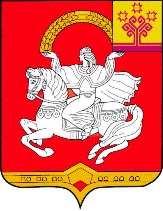 Чувашская  РеспубликаЯльчикский районСобрание депутатов Яльчикского районаРЕШЕНИЕ«05» декабря 2019 г. № 38/4-ссело ЯльчикиПрогнозируемые объемы Прогнозируемые объемы Прогнозируемые объемы Прогнозируемые объемы поступлений доходов в бюджет Яльчикского района Чувашской Республикина 2019 год поступлений доходов в бюджет Яльчикского района Чувашской Республикина 2019 год поступлений доходов в бюджет Яльчикского района Чувашской Республикина 2019 год поступлений доходов в бюджет Яльчикского района Чувашской Республикина 2019 год (рублей)(рублей)(рублей)Код бюджетной 
классификацииКод бюджетной 
классификацииНаименование доходовСумма11231000000000000000010000000000000000НАЛОГОВЫЕ И НЕНАЛОГОВЫЕ ДОХОДЫ, всего70 108 600,00в том числе:1010000000000000010100000000000000НАЛОГИ НА ПРИБЫЛЬ, ДОХОДЫ, всего46 100 900,00из них:1010200001000011010102000010000110налог на доходы физических лиц46 100 900,001030000000000000010300000000000000НАЛОГИ НА ТОВАРЫ (РАБОТЫ, УСЛУГИ), РЕАЛИЗУЕМЫЕ НА ТЕРРИТОРИИ РОССИЙСКОЙ ФЕДЕРАЦИИ3 461 200,001030200001000011010302000010000110Акцизы по подакцизным товарам (продукции), производимым на территории Российской Федерации3 461 200,001050000000000000010500000000000000НАЛОГИ НА СОВОКУПНЫЙ ДОХОД6 855 400,001050200002000011010502000020000110Единый налог на вмененный доход для отдельных видов деятельности4 110 000,001050300001000011010503000010000110Единый сельскохозяйственный налог2 730 000,001050400002000011010504000020000110Налог, взимаемый в связи с применением упрощенной системы налогообложения15 400,001060000000000000010600000000000000НАЛОГИ НА ИМУЩЕСТВО, всего1 450 000,00из них:1060400002000011010604000020000110транспортный налог1 450 000,001070000000000000010700000000000000ПЛАТЕЖИ ЗА ПОЛЬЗОВАНИЕ ПРИРОДНЫМИ РЕСУРСАМИ, всего470 000,00из них:07010000100001100701000010000110налог на добычу общераспространенных полезных ископаемых470 000,001080000000000000010800000000000000ГОСУДАРСТВЕННАЯ ПОШЛИНА1 700 000,001110000000000000011100000000000000ДОХОДЫ ОТ ИСПОЛЬЗОВАНИЯ ИМУЩЕСТВА, НАХОДЯЩЕГОСЯ В ГОСУДАРСТВЕННОЙ И МУНИЦИПАЛЬНОЙ СОБСТВЕННОСТИ, всего5 679 100,00из них:1110100000000012011101000000000120доходы в виде прибыли, приходящейся на доли в уставных (складочных) капиталах хозяйственных товариществ и обществ, или дивидендов по акциям, принадлежащим Российской Федерации, субъектам Российской Федерации или муниципальным образованиям3 400,001110500000000012011105000000000120доходы, получаемые в виде арендной либо иной платы за передачу в возмездное пользование государственного и муниципального имущества (за исключением имущества бюджетных и автономных учреждений, а также имущества государственных и муниципальных унитарных предприятий, в том числе казенных)5 675 700,001120000000000000011200000000000000ПЛАТЕЖИ ПРИ ПОЛЬЗОВАНИИ ПРИРОДНЫМИ РЕСУРСАМИ, всего35 000,00из них:1120100001000012011201000010000120плата за негативное воздействие на окружающую среду35 000,001130000000000000011300000000000000ДОХОДЫ ОТ ОКАЗАНИЯ ПЛАТНЫХ УСЛУГ (РАБОТ) И КОМПЕНСАЦИИ ЗАТРАТ ГОСУДАРСТВА1 990 000,001140000000000000011400000000000000ДОХОДЫ ОТ ПРОДАЖИ МАТЕРИАЛЬНЫХ И НЕМАТЕРИАЛЬНЫХ АКТИВОВ1 397 000,001160000000000000011600000000000000ШТРАФЫ, САНКЦИИ, ВОЗМЕЩЕНИЕ УЩЕРБА970 000,002000000000000000020000000000000000БЕЗВОЗМЕЗДНЫЕ ПОСТУПЛЕНИЯ, всего373 362 897,162020000000000000020200000000000000Безвозмездные поступления от других бюджетов бюджетной системы Российской Федерации, всего396 994 135,56в том числе:2021000000000015020210000000000150Дотации бюджетам бюджетной системы Российской Федерации, всего 48  804 500,00из них:2021500105000015020215001050000150дотации бюджетам муниципальных районов на выравнивание бюджетной обеспеченности22 753 900,002021999905000015020219999050000150дотации для финансового обеспечения расходных обязательств муниципальных районов (городских округов) в целях недопущения образования просроченной кредиторской задолженности26 050 600,002022000000000015020220000000000150Субсидии бюджетам бюджетной системы Российской Федерации (межбюджетные субсидии)151 728 454,862023000000000015020230000000000150Субвенции бюджетам субъектов Российской Федерации 175 606 559,522024000000000015020240000000000150Иные межбюджетные трансферты20 854 621,182190000000000000021900000000000000Возврат остатков субсидий, субвенций и иных межбюджетных трансфертов, имеющих целевое назначение, прошлых лет-23 631 238,402196001005000015021960010050000150Возврат прочих остатков субсидий, субвенций и иных межбюджетных трансфертов, имеющих целевое назначение, прошлых лет из бюджетов муниципальных районов-23 631 238,40Итого:443 471 497,16»; (рублей)(рублей)(рублей)(рублей)(рублей)(рублей)НаименованиеРазделПодразделЦелевая статья (муниципальные программы)Группа (группа и подгруппа) вида расходовСумма (увеличение, уменьшение(-))123456Всего38 721 788,63Общегосударственные вопросы011 271 581,13Функционирование Правительства Российской Федерации, высших исполнительных органов государственной власти субъектов Российской Федерации, местных администраций0104941 860,00Муниципальная программа Яльчикского района Чувашской Республики "Управление общественными финансами и муниципальным долгом Яльчикского района Чувашской Республики"0104Ч400000000898 400,00Подпрограмма "Совершенствование бюджетной политики и обеспечение сбалансированности бюджета Яльчикского района Чувашской Республики" муниципальной программы "Управление общественными финансами и муниципальным долгом Яльчикского района Чувашской Республики"0104Ч410000000898 400,00Основное мероприятие "Осуществление мер финансовой поддержки бюджетов муниципальных районов, городских округов и поселений, направленных на обеспечение их сбалансированности и повышение уровня бюджетной обеспеченности"0104Ч410400000898 400,00Поощрение муниципальных районов (городских округов) за содействие достижению значений (уровней) показателей для оценки эффективности деятельности высших должностных лиц (руководителей высших исполнительных органов государственной власти) субъектов Российской Федерации и деятельности органов исполнительной власти субъектов Российской Федерации в 2019 году за счет средств межбюджетных трансфертов, предоставляемых из федерального бюджета в форме дотаций (грантов) за достижение показателей0104Ч410419982898 400,00Расходы на выплаты персоналу в целях обеспечения выполнения функций государственными (муниципальными) органами, казенными учреждениями, органами управления государственными внебюджетными фондами0104Ч410419982100898 400,00Расходы на выплаты персоналу государственных (муниципальных) органов0104Ч410419982120898 400,00Муниципальная программа Яльчикского района Чувашской Республики "Развитие потенциала муниципального управления"0104Ч50000000043 460,00Обеспечение реализации муниципальной программы Яльчикского района Чувашской Республики "Развитие потенциала государственного управления"0104Ч5Э000000043 460,00Основное мероприятие "Общепрограммные расходы"0104Ч5Э010000043 460,00Обеспечение функций муниципальных органов0104Ч5Э010020043 460,00Расходы на выплаты персоналу в целях обеспечения выполнения функций государственными (муниципальными) органами, казенными учреждениями, органами управления государственными внебюджетными фондами0104Ч5Э010020010010 000,00Расходы на выплаты персоналу государственных (муниципальных) органов0104Ч5Э010020012010 000,00Закупка товаров, работ и услуг для обеспечения государственных (муниципальных) нужд0104Ч5Э010020020087 480,00Иные закупки товаров, работ и услуг для обеспечения государственных (муниципальных) нужд0104Ч5Э010020024087 480,00Иные бюджетные ассигнования0104Ч5Э0100200800-54 020,00Уплата налогов, сборов и иных платежей0104Ч5Э0100200850-54 020,00Обеспечение деятельности финансовых, налоговых и таможенных органов и органов финансового (финансово-бюджетного) надзора0106242 900,00Муниципальная программа Яльчикского района Чувашской Республики "Управление общественными финансами и муниципальным долгом Яльчикского района Чувашской Республики"0106Ч400000000242 900,00Подпрограмма "Совершенствование бюджетной политики и обеспечение сбалансированности бюджета Яльчикского района Чувашской Республики" муниципальной программы "Управление общественными финансами и муниципальным долгом Яльчикского района Чувашской Республики"0106Ч410000000242 900,00Основное мероприятие "Осуществление мер финансовой поддержки бюджетов муниципальных районов, городских округов и поселений, направленных на обеспечение их сбалансированности и повышение уровня бюджетной обеспеченности"0106Ч410400000242 900,00Поощрение муниципальных районов (городских округов) за содействие достижению значений (уровней) показателей для оценки эффективности деятельности высших должностных лиц (руководителей высших исполнительных органов государственной власти) субъектов Российской Федерации и деятельности органов исполнительной власти субъектов Российской Федерации в 2019 году за счет средств межбюджетных трансфертов, предоставляемых из федерального бюджета в форме дотаций (грантов) за достижение показателей0106Ч410419982242 900,00Расходы на выплаты персоналу в целях обеспечения выполнения функций государственными (муниципальными) органами, казенными учреждениями, органами управления государственными внебюджетными фондами0106Ч410419982100242 900,00Расходы на выплаты персоналу государственных (муниципальных) органов0106Ч410419982120242 900,00Обеспечение реализации муниципальной программы Яльчикского района Чувашской Республики "Управление общественными финансами и муниципальным долгом Яльчикского района Чувашской Республики"0106Ч4Э00000000,00Основное мероприятие "Общепрограммные расходы"0106Ч4Э01000000,00Обеспечение функций муниципальных органов0106Ч4Э01002000,00Расходы на выплаты персоналу в целях обеспечения выполнения функций государственными (муниципальными) органами, казенными учреждениями, органами управления государственными внебюджетными фондами0106Ч4Э0100200100-20 290,76Расходы на выплаты персоналу государственных (муниципальных) органов0106Ч4Э0100200120-20 290,76Закупка товаров, работ и услуг для обеспечения государственных (муниципальных) нужд0106Ч4Э010020020020 606,76Иные закупки товаров, работ и услуг для обеспечения государственных (муниципальных) нужд0106Ч4Э010020024020 606,76Иные бюджетные ассигнования0106Ч4Э0100200800-316,00Уплата налогов, сборов и иных платежей0106Ч4Э0100200850-316,00Другие общегосударственные вопросы011386 821,13Муниципальная программа "Развитие земельных и имущественных отношений"0113A400000000-50 000,00Подпрограмма "Управление муниципальным имуществом" муниципальной программы "Развитие земельных и имущественных отношений"0113A410000000-20 000,00Основное мероприятие "Создание условий для максимального вовлечения в хозяйственный оборот муниципального имущества, в том числе земельных участков"0113A410200000-20 000,00Проведение землеустроительных (кадастровых) работ по земельным участкам, находящимся в собственности муниципального образования, и внесение сведений в кадастр недвижимости0113A410277590-20 000,00Закупка товаров, работ и услуг для обеспечения государственных (муниципальных) нужд0113A410277590200-20 000,00Иные закупки товаров, работ и услуг для обеспечения государственных (муниципальных) нужд0113A410277590240-20 000,00Подпрограмма "Формирование эффективного государственного сектора экономики Чувашской Республики"муниципальной программы "Развитие земельных и имущественных отношений"0113A420000000-30 000,00Основное мероприятие "Эффективное управление муниципальным имуществом"0113A420200000-30 000,00Вовлечение в хозяйственный оборот объектов казны Чувашской Республики на условиях приоритетности рыночных механизмов и прозрачности процедур передачи объектов в пользование0113A420273610-30 000,00Закупка товаров, работ и услуг для обеспечения государственных (муниципальных) нужд0113A420273610200-30 000,00Иные закупки товаров, работ и услуг для обеспечения государственных (муниципальных) нужд0113A420273610240-30 000,00Муниципальная программа Яльчикского района Чувашской Республики "Развитие потенциала муниципального управления"0113Ч500000000136 821,13Обеспечение реализации муниципальной программы Яльчикского района Чувашской Республики "Развитие потенциала государственного управления"0113Ч5Э0000000136 821,13Основное мероприятие "Общепрограммные расходы"0113Ч5Э0100000136 821,13Обеспечение деятельности (оказание услуг) муниципальных учреждений0113Ч5Э0100600144 959,50Расходы на выплаты персоналу в целях обеспечения выполнения функций государственными (муниципальными) органами, казенными учреждениями, органами управления государственными внебюджетными фондами0113Ч5Э0100600100-1 090,00Расходы на выплаты персоналу казенных учреждений0113Ч5Э0100600110-1 090,00Закупка товаров, работ и услуг для обеспечения государственных (муниципальных) нужд0113Ч5Э0100600200146 049,50Иные закупки товаров, работ и услуг для обеспечения государственных (муниципальных) нужд0113Ч5Э0100600240146 049,50Выполнение других обязательств муниципального образования Чувашской Республики0113Ч5Э0173770-8 138,37Закупка товаров, работ и услуг для обеспечения государственных (муниципальных) нужд0113Ч5Э0173770200-8 138,37Иные закупки товаров, работ и услуг для обеспечения государственных (муниципальных) нужд0113Ч5Э0173770240-8 138,37Национальная безопасность и правоохранительная деятельность03-47 760,00Органы юстиции03040,00Муниципальная программа Яльчикского района Чувашской Республики "Развитие потенциала муниципального управления"0304Ч5000000000,00Подпрограмма "Совершенствование муниципального управления в сфере юстиции" муниципальной программы  "Развитие потенциала муниципального управления"0304Ч5400000000,00Основное мероприятие "Повышение качества и доступности государственных услуг в сфере государственной регистрации актов гражданского состояния, в том числе в электронном виде"0304Ч5402000000,00Осуществление переданных органам государственной власти субъектов Российской Федерации в соответствии с пунктом 1 статьи 4 Федерального закона от 15 ноября 1997 года № 143-ФЗ "Об актах гражданского состояния" полномочий Российской Федерации на государственную регистрацию актов гражданского состояния  за счет субвенции, предоставляемой из федерального бюджета0304Ч5402593000,00Расходы на выплаты персоналу в целях обеспечения выполнения функций государственными (муниципальными) органами, казенными учреждениями, органами управления государственными внебюджетными фондами0304Ч540259300100754,00Расходы на выплаты персоналу государственных (муниципальных) органов0304Ч540259300120754,00Закупка товаров, работ и услуг для обеспечения государственных (муниципальных) нужд0304Ч5402593002008 141,00Иные закупки товаров, работ и услуг для обеспечения государственных (муниципальных) нужд0304Ч5402593002408 141,00Иные бюджетные ассигнования0304Ч540259300800-8 895,00Уплата налогов, сборов и иных платежей0304Ч540259300850-8 895,00Защита населения и территории от чрезвычайных ситуаций природного и техногенного характера, гражданская оборона03096 540,00Муниципальная программа Яльчикского района Чувашской Республики "Повышение безопасности жизнедеятельности населения и территорий Яльчикского района Чувашской Республики"0309Ц8000000006 540,00Подпрограмма "Построение (развитие) аппаратно-программного комплекса "Безопасный город" на территории Чувашской Республики" муниципальной программы "Повышение безопасности жизнедеятельности населения и территорий Чувашской Республики"0309Ц8500000006 540,00Основное мероприятие "Обеспечение управления оперативной обстановкой в муниципальном образовании"0309Ц8505000006 540,00Содержание и развитие единой дежурно-диспетчерской службы (ЕДДС)0309Ц8505763206 540,00Расходы на выплаты персоналу в целях обеспечения выполнения функций государственными (муниципальными) органами, казенными учреждениями, органами управления государственными внебюджетными фондами0309Ц8505763201001 500,00Расходы на выплаты персоналу казенных учреждений0309Ц8505763201101 500,00Закупка товаров, работ и услуг для обеспечения государственных (муниципальных) нужд0309Ц8505763202005 040,00Иные закупки товаров, работ и услуг для обеспечения государственных (муниципальных) нужд0309Ц8505763202405 040,00Другие вопросы в области национальной безопасности и правоохранительной деятельности0314-54 300,00Муниципальная программа Яльчикского района Чувашской Республики "Повышение безопасности жизнедеятельности населения и территорий Яльчикского района Чувашской Республики"0314Ц800000000-54 300,00Подпрограмма "Профилактика терроризма и экстремистской деятельности в Чувашской Республике"муниципальной программы "Повышение безопасности жизнедеятельности населения и территорий Яльчикского района Чувашской Республики"0314Ц830000000-54 300,00Основное мероприятие "Мероприятия по профилактике и соблюдению правопорядка на улицах и в других общественных местах"0314Ц830500000-54 300,00Приобретение антитеррористического и досмотрового оборудования0314Ц8305S2620-54 300,00Закупка товаров, работ и услуг для обеспечения государственных (муниципальных) нужд0314Ц8305S2620200-54 300,00Иные закупки товаров, работ и услуг для обеспечения государственных (муниципальных) нужд0314Ц8305S2620240-54 300,00Жилищно-коммунальное хозяйство0516 150 800,00Благоустройство050316 150 800,00Муниципальная  программа "Формирование современной городской среды на территории Чувашской Республики"0503A50000000016 150 800,00Подпрограмма "Благоустройство дворовых и общественных территорий" муниципальной программы "Формирование современной городской среды на территории Яльчикского района Чувашской Республики"0503A51000000016 150 800,00Основное мероприятие "Содействие благоустройству населенных пунктов Чувашской Республики"0503A51020000016 150 800,00Поощрение победителей ежегодного республиканского смотра-конкурса на лучшее озеленение и благоустройство населенного пункта Чувашской Республики0503A5102S281040 800,00Межбюджетные трансферты0503A5102S281050040 800,00Субсидии0503A5102S281052040 800,00Реализация комплекса мероприятий по благоустройству дворовых территорий и тротуаров0503A5102S542016 110 000,00Межбюджетные трансферты0503A5102S542050016 110 000,00Субсидии0503A5102S542052016 110 000,00Образование0723 132 659,18Дошкольное образование07011 528 114,86Муниципальная программа Яльчикского района Чувашской Республики "Развитие образования"0701Ц700000000-1 169 767,00Подпрограмма "Государственная поддержка развития образования" муниципальной программы "Развитие образования"0701Ц710000000-1 169 767,00Основное мероприятие "Обеспечение деятельности организаций в сфере образования"0701Ц710100000-2 406 775,00Обеспечение деятельности детских дошкольных образовательных организаций0701Ц710170670-2 406 775,00Предоставление субсидий  бюджетным, автономным учреждениям и иным некоммерческим организациям0701Ц710170670600-2 406 775,00Субсидии бюджетным учреждениям0701Ц710170670610-2 406 775,00Основное мероприятие "Финансовое обеспечение получения дошкольного образования, начального общего, основного общего, среднего общего образования"0701Ц7102000001 240 800,00Осуществление государственных полномочий Чувашской Республики по обеспечению государственных гарантий реализации прав на получение общедоступного и бесплатного дошкольного образования в муниципальных дошкольных образовательных организациях за счет субвенции, предоставляемой из республиканского бюджета Чувашской Республики0701Ц7102120001 240 800,00Предоставление субсидий  бюджетным, автономным учреждениям и иным некоммерческим организациям0701Ц7102120006001 240 800,00Субсидии бюджетным учреждениям0701Ц7102120006101 240 800,00Основное мероприятие "Проведение обязательных периодических медицинских осмотров работников государственных (муниципальных) образовательных организаций Чувашской Республики"0701Ц711000000-3 792,00Проведение обязательных периодических медицинских осмотров работников муниципальных образовательных организаций Чувашской Республики0701Ц711071880-3 792,00Предоставление субсидий  бюджетным, автономным учреждениям и иным некоммерческим организациям0701Ц711071880600-3 792,00Субсидии бюджетным учреждениям0701Ц711071880610-3 792,00Муниципальная программа Яльчикского района Чувашской Республики "Повышение безопасности жизнедеятельности населения и территорий Яльчикского района Чувашской Республики"0701Ц80000000010 652,00Подпрограмма "Защита населения и территорий от чрезвычайных ситуаций природного и техногенного характера, обеспечение пожарной безопасности и безопасности населения на водных объектах" муниципальной программы "Повышение безопасности жизнедеятельности населения и территорий Яльчикского района Чувашской Республики"0701Ц8100000005 900,00Основное мероприятие "Развитие гражданской обороны, повышение уровня готовности территориальной подсистемы Чувашской Республики единой государственной системы предупреждения и ликвидации чрезвычайных ситуаций к оперативному реагированию на чрезвычайные ситуации, пожары и происшествия на водных объектах"0701Ц8104000005 900,00Мероприятия по обеспечению пожарной безопасности муниципальных объектов 0701Ц8104702805 900,00Предоставление субсидий  бюджетным, автономным учреждениям и иным некоммерческим организациям0701Ц8104702806005 900,00Субсидии бюджетным учреждениям0701Ц8104702806105 900,00Подпрограмма "Построение (развитие) аппаратно-программного комплекса "Безопасный город" на территории Чувашской Республики" муниципальной программы "Повышение безопасности жизнедеятельности населения и территорий Чувашской Республики"0701Ц8500000004 752,00Основное мероприятие "Обеспечение безопасности населения и муниципальной (коммунальной) инфраструктуры"0701Ц8502000004 752,00Модернизация, установка и обслуживание в образовательных организациях, учреждениях культуры и спорта, иных объектах с массовым пребыванием граждан систем видеонаблюдения, оборудование их системами прямой, экстренной связи со службами экстренного реагирования посредством специальных устройств (типа «гражданин полиция»)0701Ц8502762604 752,00Предоставление субсидий  бюджетным, автономным учреждениям и иным некоммерческим организациям0701Ц8502762606004 752,00Субсидии бюджетным учреждениям0701Ц8502762606104 752,00Муниципальная программа Яльчикского района Чувашской Республики "Управление общественными финансами и муниципальным долгом Яльчикского района Чувашской Республики"0701Ч4000000002 687 229,86Подпрограмма "Совершенствование бюджетной политики и обеспечение сбалансированности бюджета Яльчикского района Чувашской Республики" муниципальной программы "Управление общественными финансами и муниципальным долгом Яльчикского района Чувашской Республики"0701Ч4100000002 687 229,86Основное мероприятие "Осуществление мер финансовой поддержки бюджетов муниципальных районов, городских округов и поселений, направленных на обеспечение их сбалансированности и повышение уровня бюджетной обеспеченности"0701Ч4104000002 687 229,86Реализация вопросов местного значения в сфере образования, физической культуры и спорта0701Ч4104SA7102 687 229,86Предоставление субсидий  бюджетным, автономным учреждениям и иным некоммерческим организациям0701Ч4104SA7106002 687 229,86Субсидии бюджетным учреждениям0701Ч4104SA7106102 687 229,86Общее образование070222 654 366,69Муниципальная программа Яльчикского района Чувашской Республики "Развитие образования"0702Ц7000000008 988 413,39Подпрограмма "Государственная поддержка развития образования" муниципальной программы "Развитие образования"0702Ц7100000008 988 413,39Основное мероприятие "Обеспечение деятельности организаций в сфере образования"0702Ц710100000-2 556 138,58Обеспечение деятельности муниципальных общеобразовательных организаций0702Ц710170550-2 556 138,58Предоставление субсидий  бюджетным, автономным учреждениям и иным некоммерческим организациям0702Ц710170550600-2 556 138,58Субсидии бюджетным учреждениям0702Ц710170550610-2 556 138,58Основное мероприятие "Финансовое обеспечение получения дошкольного образования, начального общего, основного общего, среднего общего образования"0702Ц710200000617 000,00Осуществление государственных полномочий Чувашской Республики по обеспечению государственных гарантий реализации прав на получение общедоступного и бесплатного дошкольного, начального общего, основного общего, среднего общего образования в муниципальных общеобразовательных организациях, обеспечение дополнительного образования детей муниципальных общеобразовательных организациях за счет субвенции, предоставляемой из республиканского бюджета Чувашской Республики0702Ц710212010617 000,00Предоставление субсидий  бюджетным, автономным учреждениям и иным некоммерческим организациям0702Ц710212010600617 000,00Субсидии бюджетным учреждениям0702Ц710212010610617 000,00Основное мероприятие "Проведение обязательных периодических медицинских осмотров работников государственных (муниципальных) образовательных организаций Чувашской Республики"0702Ц711000000-91 856,33Проведение обязательных периодических медицинских осмотров работников муниципальных образовательных организаций Чувашской Республики0702Ц711071880-91 856,33Предоставление субсидий  бюджетным, автономным учреждениям и иным некоммерческим организациям0702Ц711071880600-91 856,33Субсидии бюджетным учреждениям0702Ц711071880610-91 856,33Основное мероприятие "Стипендии, гранты, премии и денежные поощрения"0702Ц711100000200 000,00Ежегодные денежные поощрения и гранты Главы Чувашской Республики для поддержки инноваций в сфере образования0702Ц711116400200 000,00Предоставление субсидий  бюджетным, автономным учреждениям и иным некоммерческим организациям0702Ц711116400600200 000,00Субсидии бюджетным учреждениям0702Ц711116400610200 000,00Основное мероприятие "Меры социальной поддержки"0702Ц71140000042 256,30Организация льготного питания для отдельных категорий учащихся в муниципальных общеобразовательных организациях0702Ц71147454093 222,80Предоставление субсидий  бюджетным, автономным учреждениям и иным некоммерческим организациям0702Ц71147454060093 222,80Субсидии бюджетным учреждениям0702Ц71147454061093 222,80Расходы, связанные с освобождением от платы (установлением льготного размера платы), взимаемой с родителей (законных представителей) за присмотр и уход за детьми в муниципальных дошкольных образовательных организациях0702Ц711474550-50 966,50Предоставление субсидий  бюджетным, автономным учреждениям и иным некоммерческим организациям0702Ц711474550600-50 966,50Субсидии бюджетным учреждениям0702Ц711474550610-50 966,50Основное мероприятие "Капитальный ремонт объектов образования"0702Ц71150000010 288 352,00Укрепление материально-технической базы муниципальных образовательных организаций (в части приведения в соответствие с санитарно-гигиеническими и противопожарными требованиями)0702Ц7115S999010 288 352,00Предоставление субсидий  бюджетным, автономным учреждениям и иным некоммерческим организациям0702Ц7115S999060010 288 352,00Субсидии бюджетным учреждениям0702Ц7115S999061010 288 352,00Основное мероприятие "Строительство (приобретение), реконструкция объектов капитального строительства  образовательных организаций"0702Ц711600000-51 200,00Строительство (приобретение), реконструкция объектов капитального строительства  школ—детских садов, начальных, неполных средних и средних школ 0702Ц711672100-51 200,00Капитальные вложения в объекты государственной (муниципальной) собственности0702Ц711672100400-51 200,00Субсидии бюджетным и автономным учреждениям, государственным (муниципальным) унитарным предприятиям на осуществление капитальных вложений в объекты капитального строительства государственной (муниципальной) собственности или приобретение недвижимого имущества в государственную (муниципальную) собственность0702Ц711672100460-51 200,00Приобретение оборудования для государственных и муниципальных образовательных организаций0702Ц712100000540 000,00Приобретение оборудования для муниципальных образовательных организаций в целях укрепления материально-технической базы0702Ц712179280540 000,00Закупка товаров, работ и услуг для обеспечения государственных (муниципальных) нужд0702Ц712179280200540 000,00Иные закупки товаров, работ и услуг для обеспечения государственных (муниципальных) нужд0702Ц712179280240540 000,00Муниципальная программа Яльчикского района Чувашской Республики "Повышение безопасности жизнедеятельности населения и территорий Яльчикского района Чувашской Республики"0702Ц80000000029 901,79Подпрограмма "Защита населения и территорий от чрезвычайных ситуаций природного и техногенного характера, обеспечение пожарной безопасности и безопасности населения на водных объектах" муниципальной программы "Повышение безопасности жизнедеятельности населения и территорий Яльчикского района Чувашской Республики"0702Ц81000000020 879,70Основное мероприятие "Развитие гражданской обороны, повышение уровня готовности территориальной подсистемы Чувашской Республики единой государственной системы предупреждения и ликвидации чрезвычайных ситуаций к оперативному реагированию на чрезвычайные ситуации, пожары и происшествия на водных объектах"0702Ц81040000020 879,70Мероприятия по обеспечению пожарной безопасности муниципальных объектов 0702Ц81047028020 879,70Предоставление субсидий  бюджетным, автономным учреждениям и иным некоммерческим организациям0702Ц81047028060020 879,70Субсидии бюджетным учреждениям0702Ц81047028061020 879,70Подпрограмма "Построение (развитие) аппаратно-программного комплекса "Безопасный город" на территории Чувашской Республики" муниципальной программы "Повышение безопасности жизнедеятельности населения и территорий Чувашской Республики"0702Ц8500000009 022,09Основное мероприятие "Обеспечение безопасности населения и муниципальной (коммунальной) инфраструктуры"0702Ц8502000009 022,09Модернизация, установка и обслуживание в образовательных организациях, учреждениях культуры и спорта, иных объектах с массовым пребыванием граждан систем видеонаблюдения, оборудование их системами прямой, экстренной связи со службами экстренного реагирования посредством специальных устройств (типа «гражданин полиция»)0702Ц8502762609 022,09Предоставление субсидий  бюджетным, автономным учреждениям и иным некоммерческим организациям0702Ц8502762606009 022,09Субсидии бюджетным учреждениям0702Ц8502762606109 022,09Муниципальная программа Яльчикского района Чувашской Республики "Управление общественными финансами и муниципальным долгом Яльчикского района Чувашской Республики"0702Ч40000000013 636 051,51Подпрограмма "Совершенствование бюджетной политики и обеспечение сбалансированности бюджета Яльчикского района Чувашской Республики" муниципальной программы "Управление общественными финансами и муниципальным долгом Яльчикского района Чувашской Республики"0702Ч41000000013 636 051,51Основное мероприятие "Осуществление мер финансовой поддержки бюджетов муниципальных районов, городских округов и поселений, направленных на обеспечение их сбалансированности и повышение уровня бюджетной обеспеченности"0702Ч41040000013 636 051,51Реализация вопросов местного значения в сфере образования, физической культуры и спорта0702Ч4104SA71013 636 051,51Предоставление субсидий  бюджетным, автономным учреждениям и иным некоммерческим организациям0702Ч4104SA71060013 636 051,51Субсидии бюджетным учреждениям0702Ч4104SA71061013 636 051,51Дополнительное образование детей0703-1 112 022,37Муниципальная программа Яльчикского района Чувашской Республики "Развитие культуры и туризма"0703Ц400000000-12 680,00Подпрограмма "Развитие культуры в Яльчикском районе Чувашской Республики" муниципальной программы "Развитие культуры и туризма"0703Ц410000000-12 680,00Основное мероприятие "Развитие образования в сфере культуры и искусства"0703Ц410600000-12 680,00Обеспечение деятельности муниципальных организаций дополнительного образования0703Ц410670560-12 680,00Предоставление субсидий  бюджетным, автономным учреждениям и иным некоммерческим организациям0703Ц410670560600-12 680,00Субсидии бюджетным учреждениям0703Ц410670560610-12 680,00Муниципальная программа Яльчикского района Чувашской Республики "Развитие физической культуры и спорта"0703Ц500000000-1 475 400,00Подпрограмма "Развитие физической культуры и массового спорта" муниципальной программы "Развитие физической культуры и спорта"0703Ц510000000-402 000,00Основное мероприятие "Развитие спортивной инфраструктуры, в том числе с использованием принципов государственно-частного партнерства и софинансирования из всех уровней бюджетов"0703Ц510200000-402 000,00Укрепление материально-технической базы муниципальных учреждений в сфере физической культуры и спорта0703Ц5102S9820-402 000,00Предоставление субсидий  бюджетным, автономным учреждениям и иным некоммерческим организациям0703Ц5102S9820600-402 000,00Субсидии автономным учреждениям0703Ц5102S9820620-402 000,00Подпрограмма "Развитие спорта высших достижений и системы подготовки спортивного резерва" муниципальной программы "Развитие физической культуры и спорта"0703Ц520000000-1 073 400,00Основное мероприятие "Содержание спортивных школ"0703Ц520100000-1 073 400,00Обеспечение деятельности муниципальных детско-юношеских спортивных школ0703Ц520170340-1 073 400,00Предоставление субсидий  бюджетным, автономным учреждениям и иным некоммерческим организациям0703Ц520170340600-1 073 400,00Субсидии автономным учреждениям0703Ц520170340620-1 073 400,00Муниципальная программа Яльчикского района Чувашской Республики "Развитие образования"0703Ц70000000053 350,00Подпрограмма "Государственная поддержка развития образования" муниципальной программы "Развитие образования"0703Ц71000000053 350,00Основное мероприятие "Обеспечение деятельности организаций в сфере образования"0703Ц71010000053 350,00Обеспечение деятельности муниципальных организаций дополнительного образования0703Ц71017056053 350,00Предоставление субсидий  бюджетным, автономным учреждениям и иным некоммерческим организациям0703Ц71017056060053 350,00Субсидии бюджетным учреждениям0703Ц71017056061053 350,00Муниципальная программа Яльчикского района Чувашской Республики "Повышение безопасности жизнедеятельности населения и территорий Яльчикского района Чувашской Республики"0703Ц80000000010 500,00Подпрограмма "Защита населения и территорий от чрезвычайных ситуаций природного и техногенного характера, обеспечение пожарной безопасности и безопасности населения на водных объектах" муниципальной программы "Повышение безопасности жизнедеятельности населения и территорий Яльчикского района Чувашской Республики"0703Ц81000000010 500,00Основное мероприятие "Развитие гражданской обороны, повышение уровня готовности территориальной подсистемы Чувашской Республики единой государственной системы предупреждения и ликвидации чрезвычайных ситуаций к оперативному реагированию на чрезвычайные ситуации, пожары и происшествия на водных объектах"0703Ц81040000010 500,00Мероприятия по обеспечению пожарной безопасности муниципальных объектов 0703Ц81047028010 500,00Предоставление субсидий  бюджетным, автономным учреждениям и иным некоммерческим организациям0703Ц81047028060010 500,00Субсидии автономным учреждениям0703Ц81047028062010 500,00Муниципальная программа Яльчикского района Чувашской Республики "Управление общественными финансами и муниципальным долгом Яльчикского района Чувашской Республики"0703Ч400000000312 207,63Подпрограмма "Совершенствование бюджетной политики и обеспечение сбалансированности бюджета Яльчикского района Чувашской Республики" муниципальной программы "Управление общественными финансами и муниципальным долгом Яльчикского района Чувашской Республики"0703Ч410000000312 207,63Основное мероприятие "Осуществление мер финансовой поддержки бюджетов муниципальных районов, городских округов и поселений, направленных на обеспечение их сбалансированности и повышение уровня бюджетной обеспеченности"0703Ч410400000312 207,63Реализация вопросов местного значения в сфере образования, физической культуры и спорта0703Ч4104SA710312 207,63Предоставление субсидий  бюджетным, автономным учреждениям и иным некоммерческим организациям0703Ч4104SA710600312 207,63Субсидии бюджетным учреждениям0703Ч4104SA710610215 354,21Субсидии автономным учреждениям0703Ч4104SA71062096 853,42Молодежная политика0707-5 692,40Муниципальная программа Яльчикского района Чувашской Республики "Развитие образования"0707Ц700000000-5 692,40Подпрограмма "Молодежь Яльчикского района Чувашской Республики" муниципальной программы "Развитие образования"0707Ц720000000-5 692,40Основное мероприятие "Организация отдыха детей"0707Ц720300000-5 192,40Организация отдыха детей в загородных, пришкольных и других лагерях0707Ц720372140-5 192,40Социальное обеспечение и иные выплаты населению0707Ц720372140300-5 192,40Социальные выплаты гражданам, кроме публичных нормативных социальных выплат0707Ц720372140320-5 192,40Основное мероприятие "Допризывная подготовка молодежи"0707Ц720400000-500,00Организация и проведение мероприятий, направленных на патриотическое воспитание детей и допризывную подготовку молодежи0707Ц720472150-500,00Расходы на выплаты персоналу в целях обеспечения выполнения функций государственными (муниципальными) органами, казенными учреждениями, органами управления государственными внебюджетными фондами0707Ц720472150100-500,00Расходы на выплаты персоналу казенных учреждений0707Ц720472150110-500,00Другие вопросы в области образования070967 892,40Муниципальная программа Яльчикского района Чувашской Республики "Развитие образования"0709Ц7000000007 692,40Подпрограмма "Государственная поддержка развития образования" муниципальной программы "Развитие образования"0709Ц710000000-200 000,00Основное мероприятие "Стипендии, гранты, премии и денежные поощрения"0709Ц711100000-200 000,00Ежегодные денежные поощрения и гранты Главы Чувашской Республики для поддержки инноваций в сфере образования0709Ц711116400-200 000,00Социальное обеспечение и иные выплаты населению0709Ц711116400300-200 000,00Премии и гранты0709Ц711116400350-200 000,00Обеспечение реализации муниципальной программы Яльчикского района Чувашской Республики "Развитие образования"0709Ц7Э0000000207 692,40Основное мероприятие "Общепрограммные расходы"0709Ц7Э0100000207 692,40Обеспечение функций муниципальных учреждений0709Ц7Э0100600207 692,40Расходы на выплаты персоналу в целях обеспечения выполнения функций государственными (муниципальными) органами, казенными учреждениями, органами управления государственными внебюджетными фондами0709Ц7Э010060010011 000,00Расходы на выплаты персоналу казенных учреждений0709Ц7Э010060011011 000,00Закупка товаров, работ и услуг для обеспечения государственных (муниципальных) нужд0709Ц7Э0100600200200 375,30Иные закупки товаров, работ и услуг для обеспечения государственных (муниципальных) нужд0709Ц7Э0100600240200 375,30Иные бюджетные ассигнования0709Ц7Э0100600800-3 682,90Уплата налогов, сборов и иных платежей0709Ц7Э0100600850-3 682,90Муниципальная программа Яльчикского района Чувашской Республики "Управление общественными финансами и муниципальным долгом Яльчикского района Чувашской Республики"0709Ч40000000070 200,00Подпрограмма "Совершенствование бюджетной политики и обеспечение сбалансированности бюджета Яльчикского района Чувашской Республики" муниципальной программы "Управление общественными финансами и муниципальным долгом Яльчикского района Чувашской Республики"0709Ч41000000070 200,00Основное мероприятие "Осуществление мер финансовой поддержки бюджетов муниципальных районов, городских округов и поселений, направленных на обеспечение их сбалансированности и повышение уровня бюджетной обеспеченности"0709Ч41040000070 200,00Поощрение муниципальных районов (городских округов) за содействие достижению значений (уровней) показателей для оценки эффективности деятельности высших должностных лиц (руководителей высших исполнительных органов государственной власти) субъектов Российской Федерации и деятельности органов исполнительной власти субъектов Российской Федерации в 2019 году за счет средств межбюджетных трансфертов, предоставляемых из федерального бюджета в форме дотаций (грантов) за достижение показателей0709Ч41041998270 200,00Расходы на выплаты персоналу в целях обеспечения выполнения функций государственными (муниципальными) органами, казенными учреждениями, органами управления государственными внебюджетными фондами0709Ч41041998210070 200,00Расходы на выплаты персоналу государственных (муниципальных) органов0709Ч41041998212070 200,00Муниципальная программа Яльчикского района Чувашской Республики "Развитие потенциала муниципального управления"0709Ч500000000-10 000,00Подпрограмма "Развитие муниципальной службы" муниципальной программы "Развитие потенциала муниципального управления"0709Ч530000000-10 000,00Основное мероприятие "Организация дополнительного профессионального развития муниципальных служащих в Чувашской Республике"0709Ч530200000-10 000,00Переподготовка и повышение квалификации кадров для муниципальной службы0709Ч530273710-10 000,00Закупка товаров, работ и услуг для обеспечения государственных (муниципальных) нужд0709Ч530273710200-10 000,00Иные закупки товаров, работ и услуг для обеспечения государственных (муниципальных) нужд0709Ч530273710240-10 000,00Культура, кинематография08-2 751 069,50Культура0801-2 751 069,50Муниципальная программа Яльчикского района Чувашской Республики "Развитие культуры и туризма"0801Ц400000000-2 836 069,50Подпрограмма "Развитие культуры в Яльчикском районе Чувашской Республики" муниципальной программы "Развитие культуры и туризма"0801Ц410000000-2 836 069,50Основное мероприятие "Развитие библиотечного дела"0801Ц4102000000,00Обеспечение деятельности муниципальных библиотек0801Ц41024A4100,00Предоставление субсидий  бюджетным, автономным учреждениям и иным некоммерческим организациям0801Ц41024A4106000,00Субсидии бюджетным учреждениям0801Ц41024A4106100,00Основное мероприятие "Сохранение и развитие народного творчества"0801Ц410700000-2 836 069,50Обеспечение деятельности учреждений в сфере культурно-досугового обслуживания населения0801Ц410740390-2 836 069,50Предоставление субсидий  бюджетным, автономным учреждениям и иным некоммерческим организациям0801Ц410740390600-2 836 069,50Субсидии бюджетным учреждениям0801Ц410740390610-2 836 069,50Муниципальная программа Яльчикского района Чувашской Республики "Развитие сельского хозяйства и регулирование рынка сельскохозяйственной продукции, сырья и продовольствия Яльчикского района Чувашской Республики"0801Ц90000000085 000,00Подпрограмма "Обеспечение общих условий функционирования отраслей агропромышленного комплекса" муниципальной программы "Развитие сель¬ского хозяйства и регулирование рынка сельскохозяйственной продукции, сырья и продовольствия"0801Ц9Л000000085 000,00Основное мероприятие "Формирование государственных информационных ресурсов в сферах обеспечения продовольственной безопасности и уп¬равления агропромышленным комп¬лексом"0801Ц9Л020000085 000,00Поощрение победителей экономического соревнования в сельском хозяйстве между муниципальными районами Чувашской Республики0801Ц9Л021267085 000,00Закупка товаров, работ и услуг для обеспечения государственных (муниципальных) нужд0801Ц9Л021267020085 000,00Иные закупки товаров, работ и услуг для обеспечения государственных (муниципальных) нужд0801Ц9Л021267024085 000,00Социальная политика10-1 298 594,18Пенсионное обеспечение10018 138,37Муниципальная программа Яльчикского района Чувашской Республики "Социальная поддержка граждан"1001Ц3000000008 138,37Подпрограмма "Социальная защита населения Яльчикского района Чувашской Республики" муниципальной программы "Социальная поддержка граждан"1001Ц3100000008 138,37Основное мероприятие "Реализация законодательства в области предоставления мер социальной поддержки отдельным категориям граждан"1001Ц3101000008 138,37Выплаты пенсии за выслугу лет муниципальным служащим 1001Ц3101705208 138,37Социальное обеспечение и иные выплаты населению1001Ц3101705203008 138,37Публичные нормативные социальные выплаты гражданам1001Ц3101705203108 138,37Социальное обеспечение населения1003-794 600,00Муниципальная программа Яльчикского района Чувашской Республики "Социальная поддержка граждан"1003Ц300000000-794 600,00Подпрограмма "Социальная защита населения Яльчикского района Чувашской Республики" муниципальной программы "Социальная поддержка граждан"1003Ц310000000-794 600,00Основное мероприятие "Реализация законодательства в области предоставления мер социальной поддержки отдельным категориям граждан"1003Ц310100000-794 600,00Обеспечение мер социальной поддержки отдельных категорий граждан по оплате жилищно-коммунальных услуг1003Ц310110550-794 600,00Социальное обеспечение и иные выплаты населению1003Ц310110550300-794 600,00Публичные нормативные социальные выплаты гражданам1003Ц310110550310-794 600,00Охрана семьи и детства1004-512 132,55Муниципальная программа "Обеспечение граждан в Чувашской Республике доступным и комфортным жильем"1004A200000000-279 632,55Подпрограмма "Поддержка строительства жилья в Чувашской Республике"муниципальной программы "Обеспечение граждан в Чувашской Республике доступным и комфортным жильем"1004A210000000-269 993,25Основное мероприятие "Обеспечение граждан доступным жильем"1004A210300000-269 993,25Обеспечение жильем молодых семей в рамках ведомственной целевой программы "Оказание государственной поддержки гражданам в обеспечении жильем и оплате жилищно-коммунальных услуг" государственной программы Российской Федерации "Обеспечение доступным и комфортным жильем и коммунальными услугами граждан Российской Федерации"1004A2103L4970-269 993,25Социальное обеспечение и иные выплаты населению1004A2103L4970300-269 993,25Социальные выплаты гражданам, кроме публичных нормативных социальных выплат1004A2103L4970320-269 993,25Подпрограмма "Обеспечение жилыми помещениями детей-сирот и детей, оставшихся без попечения родителей, лиц из числа детей-сирот и детей, оставшихся без попечения родителей" государственной программы Чувашской Республики "Обеспечение граждан в Чувашской Ресублике доступным и комфортным жильем"1004A220000000-9 639,30Основное мероприятие "Обеспечение жилыми помещениями детей-сирот и детей, оставшихся без попечения родителей, лиц из числа детей-сирот и детей, оставшихся без попечения родителей"1004A220100000-9 639,30Предоставление жилых помещений детям-сиротам и детям, оставшимся без попечения родителей, лицам из их числа по договорам найма специализированных жилых помещений1004A22011A820-9 639,30Капитальные вложения в объекты государственной (муниципальной) собственности1004A22011A820400-9 639,30Бюджетные инвестиции1004A22011A820410-9 639,30Муниципальная программа Яльчикского района Чувашской Республики "Развитие образования"1004Ц700000000-232 500,00Подпрограмма "Государственная поддержка развития образования" муниципальной программы "Развитие образования"1004Ц710000000-232 500,00Основное мероприятие "Меры социальной поддержки"1004Ц711400000-232 500,00Осуществление государственных полномочий Чувашской Республики по выплате компенсации платы, взимаемой с родителей (законных представителей) за присмотр и уход за детьми, посещающими образовательные организации, реализующие образовательную программу дошкольного образования на территории Чувашской Республики за счет субвенции, предоставляемой из республиканского бюджета Чувашской Республики1004Ц711412040-232 500,00Социальное обеспечение и иные выплаты населению1004Ц711412040300-232 500,00Публичные нормативные социальные выплаты гражданам1004Ц711412040310-232 500,00Физическая культура и спорт1136 532,00Массовый спорт110236 532,00Муниципальная программа Яльчикского района Чувашской Республики "Управление общественными финансами и муниципальным долгом Яльчикского района Чувашской Республики"1102Ч40000000036 532,00Подпрограмма "Совершенствование бюджетной политики и обеспечение сбалансированности бюджета Яльчикского района Чувашской Республики" муниципальной программы "Управление общественными финансами и муниципальным долгом Яльчикского района Чувашской Республики"1102Ч41000000036 532,00Основное мероприятие "Осуществление мер финансовой поддержки бюджетов муниципальных районов, городских округов и поселений, направленных на обеспечение их сбалансированности и повышение уровня бюджетной обеспеченности"1102Ч41040000036 532,00Реализация вопросов местного значения в сфере образования, физической культуры и спорта1102Ч4104SA71036 532,00Предоставление субсидий  бюджетным, автономным учреждениям и иным некоммерческим организациям1102Ч4104SA71060036 532,00Субсидии автономным учреждениям1102Ч4104SA71062036 532,00Межбюджетные трансферты общего характера бюджетам субъектов Российской Федерации и муниципальных образований142 227 640,00Иные дотации14022 065 140,00Муниципальная программа Яльчикского района Чувашской Республики "Управление общественными финансами и муниципальным долгом Яльчикского района Чувашской Республики"1402Ч4000000002 065 140,00Подпрограмма "Совершенствование бюджетной политики и обеспечение сбалансированности бюджета Яльчикского района Чувашской Республики" муниципальной программы "Управление общественными финансами и муниципальным долгом Яльчикского района Чувашской Республики"1402Ч4100000002 065 140,00»;Основное мероприятие "Осуществление мер финансовой поддержки бюджетов муниципальных районов, городских округов и поселений, направленных на обеспечение их сбалансированности и повышение уровня бюджетной обеспеченности"1402Ч4104000002 065 140,00Дотации на поддержку мер по обеспечению сбалансированности бюджетов городских и сельских поселений Чувашской Республики, осуществляемые за счет собственных средств бюджетов муниципальных районов Чувашской Республики1402Ч4104Г00402 065 140,00Межбюджетные трансферты1402Ч4104Г00405002 065 140,00Дотации1402Ч4104Г00405102 065 140,00Прочие межбюджетные трансферты общего характера1403162 500,00Муниципальная программа Яльчикского района Чувашской Республики "Управление общественными финансами и муниципальным долгом Яльчикского района Чувашской Республики"1403Ч400000000162 500,00Подпрограмма "Совершенствование бюджетной политики и обеспечение сбалансированности бюджета Яльчикского района Чувашской Республики" муниципальной программы "Управление общественными финансами и муниципальным долгом Яльчикского района Чувашской Республики"1403Ч410000000162 500,00Основное мероприятие "Осуществление мер финансовой поддержки бюджетов муниципальных районов, городских округов и поселений, направленных на обеспечение их сбалансированности и повышение уровня бюджетной обеспеченности"1403Ч410400000162 500,00Поощрение муниципальных районов (городских округов) за содействие достижению значений (уровней) показателей для оценки эффективности деятельности высших должностных лиц (руководителей высших исполнительных органов государственной власти) субъектов Российской Федерации и деятельности органов исполнительной власти субъектов Российской Федерации в 2019 году за счет средств межбюджетных трансфертов, предоставляемых из федерального бюджета в форме дотаций (грантов) за достижение показателей1403Ч410419982162 500,00Межбюджетные трансферты1403Ч410419982500162 500,00Иные межбюджетные трансферты1403Ч410419982540162 500,00»;(рублей)(рублей)(рублей)(рублей)(рублей)(рублей)(рублей)НаименованиеРазделПодразделЦелевая статья (муниципальные программы)Группа (группа и подгруппа) вида расходовСумма (увеличение, уменьшение(-))Сумма (увеличение, уменьшение(-))НаименованиеРазделПодразделЦелевая статья (муниципальные программы)Группа (группа и подгруппа) вида расходов2020 год2021 год1234567Всего0,000,00Общегосударственные вопросы010,000,00Другие общегосударственные вопросы01130,000,00Муниципальная программа Яльчикского района Чувашской Республики "Развитие потенциала муниципального управления"0113Ч5000000000,000,00Обеспечение реализации муниципальной программы Яльчикского района Чувашской Республики "Развитие потенциала государственного управления"0113Ч5Э00000000,000,00Основное мероприятие "Общепрограммные расходы"0113Ч5Э01000000,000,00Обеспечение деятельности (оказание услуг) муниципальных учреждений0113Ч5Э01006000,000,00Расходы на выплаты персоналу в целях обеспечения выполнения функций государственными (муниципальными) органами, казенными учреждениями, органами управления государственными внебюджетными фондами0113Ч5Э0100600100-12 663,000,00Расходы на выплаты персоналу казенных учреждений0113Ч5Э0100600110-12 663,000,00Закупка товаров, работ и услуг для обеспечения государственных (муниципальных) нужд0113Ч5Э010060020012 663,000,00Иные закупки товаров, работ и услуг для обеспечения государственных (муниципальных) нужд0113Ч5Э010060024012 663,000,00»;(рублей)(рублей)(рублей)(рублей)(рублей)(рублей)НаименованиеЦелевая статья (муниципальные программы)Группа (группа и подгруппа) вида расходовРазделПодразделСумма (увеличение, уменьшение(-))1234567Всего38 721 788,631.Муниципальная программа "Обеспечение граждан в Чувашской Республике доступным и комфортным жильем"A200000000-279 632,551.1.Подпрограмма "Поддержка строительства жилья в Чувашской Республике"муниципальной программы "Обеспечение граждан в Чувашской Республике доступным и комфортным жильем"A210000000-269 993,25Основное мероприятие "Обеспечение граждан доступным жильем"A210300000-269 993,25Обеспечение жильем молодых семей в рамках ведомственной целевой программы "Оказание государственной поддержки гражданам в обеспечении жильем и оплате жилищно-коммунальных услуг" государственной программы Российской Федерации "Обеспечение доступным и комфортным жильем и коммунальными услугами граждан Российской Федерации"A2103L4970-269 993,25Социальное обеспечение и иные выплаты населениюA2103L4970300-269 993,25Социальные выплаты гражданам, кроме публичных нормативных социальных выплатA2103L4970320-269 993,25Социальная политикаA2103L497032010-269 993,25Охрана семьи и детстваA2103L49703201004-269 993,251.2.Подпрограмма "Обеспечение жилыми помещениями детей-сирот и детей, оставшихся без попечения родителей, лиц из числа детей-сирот и детей, оставшихся без попечения родителей" государственной программы Чувашской Республики "Обеспечение граждан в Чувашской Ресублике доступным и комфортным жильем"A220000000-9 639,30Основное мероприятие "Обеспечение жилыми помещениями детей-сирот и детей, оставшихся без попечения родителей, лиц из числа детей-сирот и детей, оставшихся без попечения родителей"A220100000-9 639,30Предоставление жилых помещений детям-сиротам и детям, оставшимся без попечения родителей, лицам из их числа по договорам найма специализированных жилых помещенийA22011A820-9 639,30Капитальные вложения в объекты государственной (муниципальной) собственностиA22011A820400-9 639,30Бюджетные инвестицииA22011A820410-9 639,30Социальная политикаA22011A82041010-9 639,30Охрана семьи и детстваA22011A8204101004-9 639,302.Муниципальная программа "Развитие земельных и имущественных отношений"A400000000-50 000,002.1.Подпрограмма "Управление муниципальным имуществом" муниципальной программы "Развитие земельных и имущественных отношений"A410000000-20 000,00Основное мероприятие "Создание условий для максимального вовлечения в хозяйственный оборот муниципального имущества, в том числе земельных участков"A410200000-20 000,00Проведение землеустроительных (кадастровых) работ по земельным участкам, находящимся в собственности муниципального образования, и внесение сведений в кадастр недвижимостиA410277590-20 000,00Закупка товаров, работ и услуг для обеспечения государственных (муниципальных) нуждA410277590200-20 000,00Иные закупки товаров, работ и услуг для обеспечения государственных (муниципальных) нуждA410277590240-20 000,00Общегосударственные вопросыA41027759024001-20 000,00Другие общегосударственные вопросыA4102775902400113-20 000,002.2.Подпрограмма "Формирование эффективного государственного сектора экономики Чувашской Республики"муниципальной программы "Развитие земельных и имущественных отношений"A420000000-30 000,00Основное мероприятие "Эффективное управление муниципальным имуществом"A420200000-30 000,00Вовлечение в хозяйственный оборот объектов казны Чувашской Республики на условиях приоритетности рыночных механизмов и прозрачности процедур передачи объектов в пользованиеA420273610-30 000,00Закупка товаров, работ и услуг для обеспечения государственных (муниципальных) нуждA420273610200-30 000,00Иные закупки товаров, работ и услуг для обеспечения государственных (муниципальных) нуждA420273610240-30 000,00Общегосударственные вопросыA42027361024001-30 000,00Другие общегосударственные вопросыA4202736102400113-30 000,003.Муниципальная  программа "Формирование современной городской среды на территории Чувашской Республики"A50000000016 150 800,003.1.Подпрограмма "Благоустройство дворовых и общественных территорий" муниципальной программы "Формирование современной городской среды на территории Яльчикского района Чувашской Республики"A51000000016 150 800,00Основное мероприятие "Содействие благоустройству населенных пунктов Чувашской Республики"A51020000016 150 800,00Поощрение победителей ежегодного республиканского смотра-конкурса на лучшее озеленение и благоустройство населенного пункта Чувашской РеспубликиA5102S281040 800,00Межбюджетные трансфертыA5102S281050040 800,00СубсидииA5102S281052040 800,00Жилищно-коммунальное хозяйствоA5102S28105200540 800,00БлагоустройствоA5102S2810520050340 800,00Реализация комплекса мероприятий по благоустройству дворовых территорий и тротуаровA5102S542016 110 000,00Межбюджетные трансфертыA5102S542050016 110 000,00СубсидииA5102S542052016 110 000,00Жилищно-коммунальное хозяйствоA5102S54205200516 110 000,00БлагоустройствоA5102S5420520050316 110 000,004.Муниципальная программа Яльчикского района Чувашской Республики "Социальная поддержка граждан"Ц300000000-786 461,634.1.Подпрограмма "Социальная защита населения Яльчикского района Чувашской Республики" муниципальной программы "Социальная поддержка граждан"Ц310000000-786 461,63Основное мероприятие "Реализация законодательства в области предоставления мер социальной поддержки отдельным категориям граждан"Ц310100000-786 461,63Обеспечение мер социальной поддержки отдельных категорий граждан по оплате жилищно-коммунальных услугЦ310110550-794 600,00Социальное обеспечение и иные выплаты населениюЦ310110550300-794 600,00Публичные нормативные социальные выплаты гражданамЦ310110550310-794 600,00Социальная политикаЦ31011055031010-794 600,00Социальное обеспечение населенияЦ3101105503101003-794 600,00Выплаты пенсии за выслугу лет муниципальным служащим Ц3101705208 138,37Социальное обеспечение и иные выплаты населениюЦ3101705203008 138,37Публичные нормативные социальные выплаты гражданамЦ3101705203108 138,37Социальная политикаЦ310170520310108 138,37Пенсионное обеспечениеЦ31017052031010018 138,375.Муниципальная программа Яльчикского района Чувашской Республики "Развитие культуры и туризма"Ц400000000-2 848 749,505.1.Подпрограмма "Развитие культуры в Яльчикском районе Чувашской Республики" муниципальной программы "Развитие культуры и туризма"Ц410000000-2 848 749,50Основное мероприятие "Развитие образования в сфере культуры и искусства"Ц410600000-12 680,00Обеспечение деятельности муниципальных организаций дополнительного образованияЦ410670560-12 680,00Предоставление субсидий  бюджетным, автономным учреждениям и иным некоммерческим организациямЦ410670560600-12 680,00Субсидии бюджетным учреждениямЦ410670560610-12 680,00ОбразованиеЦ41067056061007-12 680,00Дополнительное образование детейЦ4106705606100703-12 680,00Основное мероприятие "Сохранение и развитие народного творчества"Ц410700000-2 836 069,50Обеспечение деятельности учреждений в сфере культурно-досугового обслуживания населенияЦ410740390-2 836 069,50Предоставление субсидий  бюджетным, автономным учреждениям и иным некоммерческим организациямЦ410740390600-2 836 069,50Субсидии бюджетным учреждениямЦ410740390610-2 836 069,50Культура, кинематографияЦ41074039061008-2 836 069,50КультураЦ4107403906100801-2 836 069,506.Муниципальная программа Яльчикского района Чувашской Республики "Развитие физической культуры и спорта"Ц500000000-1 475 400,006.1.Подпрограмма "Развитие физической культуры и массового спорта" муниципальной программы "Развитие физической культуры и спорта"Ц510000000-402 000,00Основное мероприятие "Развитие спортивной инфраструктуры, в том числе с использованием принципов государственно-частного партнерства и софинансирования из всех уровней бюджетов"Ц510200000-402 000,00Укрепление материально-технической базы муниципальных учреждений в сфере физической культуры и спортаЦ5102S9820-402 000,00Предоставление субсидий  бюджетным, автономным учреждениям и иным некоммерческим организациямЦ5102S9820600-402 000,00Субсидии автономным учреждениямЦ5102S9820620-402 000,00ОбразованиеЦ5102S982062007-402 000,00Дополнительное образование детейЦ5102S98206200703-402 000,006.2.Подпрограмма "Развитие спорта высших достижений и системы подготовки спортивного резерва" муниципальной программы "Развитие физической культуры и спорта"Ц520000000-1 073 400,00Основное мероприятие "Содержание спортивных школ"Ц520100000-1 073 400,00Обеспечение деятельности муниципальных детско-юношеских спортивных школЦ520170340-1 073 400,00Предоставление субсидий  бюджетным, автономным учреждениям и иным некоммерческим организациямЦ520170340600-1 073 400,00Субсидии автономным учреждениямЦ520170340620-1 073 400,00ОбразованиеЦ52017034062007-1 073 400,00Дополнительное образование детейЦ5201703406200703-1 073 400,007.Муниципальная программа Яльчикского района Чувашской Республики "Развитие образования"Ц7000000007 641 496,397.1.Подпрограмма "Государственная поддержка развития образования" муниципальной программы "Развитие образования"Ц7100000007 439 496,39Основное мероприятие "Обеспечение деятельности организаций в сфере образования"Ц710100000-4 909 563,58Обеспечение деятельности муниципальных общеобразовательных организацийЦ710170550-2 556 138,58Предоставление субсидий  бюджетным, автономным учреждениям и иным некоммерческим организациямЦ710170550600-2 556 138,58Субсидии бюджетным учреждениямЦ710170550610-2 556 138,58ОбразованиеЦ71017055061007-2 556 138,58Общее образованиеЦ7101705506100702-2 556 138,58Обеспечение деятельности муниципальных организаций дополнительного образованияЦ71017056053 350,00Предоставление субсидий  бюджетным, автономным учреждениям и иным некоммерческим организациямЦ71017056060053 350,00Субсидии бюджетным учреждениямЦ71017056061053 350,00ОбразованиеЦ7101705606100753 350,00Дополнительное образование детейЦ710170560610070353 350,00Обеспечение деятельности детских дошкольных образовательных организацийЦ710170670-2 406 775,00Предоставление субсидий  бюджетным, автономным учреждениям и иным некоммерческим организациямЦ710170670600-2 406 775,00Субсидии бюджетным учреждениямЦ710170670610-2 406 775,00ОбразованиеЦ71017067061007-2 406 775,00Дошкольное образованиеЦ7101706706100701-2 406 775,00Основное мероприятие "Финансовое обеспечение получения дошкольного образования, начального общего, основного общего, среднего общего образования"Ц7102000001 857 800,00Осуществление государственных полномочий Чувашской Республики по обеспечению государственных гарантий реализации прав на получение общедоступного и бесплатного дошкольного образования в муниципальных дошкольных образовательных организациях за счет субвенции, предоставляемой из республиканского бюджета Чувашской РеспубликиЦ7102120001 240 800,00Предоставление субсидий  бюджетным, автономным учреждениям и иным некоммерческим организациямЦ7102120006001 240 800,00Субсидии бюджетным учреждениямЦ7102120006101 240 800,00ОбразованиеЦ710212000610071 240 800,00Дошкольное образованиеЦ71021200061007011 240 800,00Осуществление государственных полномочий Чувашской Республики по обеспечению государственных гарантий реализации прав на получение общедоступного и бесплатного дошкольного, начального общего, основного общего, среднего общего образования в муниципальных общеобразовательных организациях, обеспечение дополнительного образования детей муниципальных общеобразовательных организациях за счет субвенции, предоставляемой из республиканского бюджета Чувашской РеспубликиЦ710212010617 000,00Предоставление субсидий  бюджетным, автономным учреждениям и иным некоммерческим организациямЦ710212010600617 000,00Субсидии бюджетным учреждениямЦ710212010610617 000,00ОбразованиеЦ71021201061007617 000,00Общее образованиеЦ7102120106100702617 000,00Основное мероприятие "Проведение обязательных периодических медицинских осмотров работников государственных (муниципальных) образовательных организаций Чувашской Республики"Ц711000000-95 648,33Проведение обязательных периодических медицинских осмотров работников муниципальных образовательных организаций Чувашской РеспубликиЦ711071880-95 648,33Предоставление субсидий  бюджетным, автономным учреждениям и иным некоммерческим организациямЦ711071880600-95 648,33Субсидии бюджетным учреждениямЦ711071880610-95 648,33ОбразованиеЦ71107188061007-95 648,33Дошкольное образованиеЦ7110718806100701-3 792,00Общее образованиеЦ7110718806100702-91 856,33Социальное обеспечение и иные выплаты населениюЦ711116400300-200 000,00Премии и грантыЦ711116400350-200 000,00ОбразованиеЦ71111640035007-200 000,00Другие вопросы в области образованияЦ7111164003500709-200 000,00Предоставление субсидий  бюджетным, автономным учреждениям и иным некоммерческим организациямЦ711116400600200 000,00Субсидии бюджетным учреждениямЦ711116400610200 000,00ОбразованиеЦ71111640061007200 000,00Общее образованиеЦ7111164006100702200 000,00Основное мероприятие "Меры социальной поддержки"Ц711400000-190 243,70Осуществление государственных полномочий Чувашской Республики по выплате компенсации платы, взимаемой с родителей (законных представителей) за присмотр и уход за детьми, посещающими образовательные организации, реализующие образовательную программу дошкольного образования на территории Чувашской Республики за счет субвенции, предоставляемой из республиканского бюджета Чувашской РеспубликиЦ711412040-232 500,00Социальное обеспечение и иные выплаты населениюЦ711412040300-232 500,00Публичные нормативные социальные выплаты гражданамЦ711412040310-232 500,00Социальная политикаЦ71141204031010-232 500,00Охрана семьи и детстваЦ7114120403101004-232 500,00Организация льготного питания для отдельных категорий учащихся в муниципальных общеобразовательных организацияхЦ71147454093 222,80Предоставление субсидий  бюджетным, автономным учреждениям и иным некоммерческим организациямЦ71147454060093 222,80Субсидии бюджетным учреждениямЦ71147454061093 222,80ОбразованиеЦ7114745406100793 222,80Общее образованиеЦ711474540610070293 222,80Расходы, связанные с освобождением от платы (установлением льготного размера платы), взимаемой с родителей (законных представителей) за присмотр и уход за детьми в муниципальных дошкольных образовательных организацияхЦ711474550-50 966,50Предоставление субсидий  бюджетным, автономным учреждениям и иным некоммерческим организациямЦ711474550600-50 966,50Субсидии бюджетным учреждениямЦ711474550610-50 966,50ОбразованиеЦ71147455061007-50 966,50Общее образованиеЦ7114745506100702-50 966,50Основное мероприятие "Капитальный ремонт объектов образования"Ц71150000010 288 352,00Укрепление материально-технической базы муниципальных образовательных организаций (в части приведения в соответствие с санитарно-гигиеническими и противопожарными требованиями)Ц7115S999010 288 352,00Предоставление субсидий  бюджетным, автономным учреждениям и иным некоммерческим организациямЦ7115S999060010 288 352,00Субсидии бюджетным учреждениямЦ7115S999061010 288 352,00ОбразованиеЦ7115S99906100710 288 352,00Общее образованиеЦ7115S9990610070210 288 352,00Основное мероприятие "Строительство (приобретение), реконструкция объектов капитального строительства  образовательных организаций"Ц711600000-51 200,00Строительство (приобретение), реконструкция объектов капитального строительства  школ—детских садов, начальных, неполных средних и средних школ Ц711672100-51 200,00Капитальные вложения в объекты государственной (муниципальной) собственностиЦ711672100400-51 200,00Субсидии бюджетным и автономным учреждениям, государственным (муниципальным) унитарным предприятиям на осуществление капитальных вложений в объекты капитального строительства государственной (муниципальной) собственности или приобретение недвижимого имущества в государственную (муниципальную) собственностьЦ711672100460-51 200,00ОбразованиеЦ71167210046007-51 200,00Общее образованиеЦ7116721004600702-51 200,00Приобретение оборудования для государственных и муниципальных образовательных организацийЦ712100000540 000,00Приобретение оборудования для муниципальных образовательных организаций в целях укрепления материально-технической базыЦ712179280540 000,00Закупка товаров, работ и услуг для обеспечения государственных (муниципальных) нуждЦ712179280200540 000,00Иные закупки товаров, работ и услуг для обеспечения государственных (муниципальных) нуждЦ712179280240540 000,00ОбразованиеЦ71217928024007540 000,00Общее образованиеЦ7121792802400702540 000,007.2.Подпрограмма "Молодежь Яльчикского района Чувашской Республики" муниципальной программы "Развитие образования"Ц720000000-5 692,40Основное мероприятие "Организация отдыха детей"Ц720300000-5 192,40Организация отдыха детей в загородных, пришкольных и других лагеряхЦ720372140-5 192,40Социальное обеспечение и иные выплаты населениюЦ720372140300-5 192,40Социальные выплаты гражданам, кроме публичных нормативных социальных выплатЦ720372140320-5 192,40ОбразованиеЦ72037214032007-5 192,40Молодежная политикаЦ7203721403200707-5 192,40Основное мероприятие "Допризывная подготовка молодежи"Ц720400000-500,00Организация и проведение мероприятий, направленных на патриотическое воспитание детей и допризывную подготовку молодежиЦ720472150-500,00Расходы на выплаты персоналу в целях обеспечения выполнения функций государственными (муниципальными) органами, казенными учреждениями, органами управления государственными внебюджетными фондамиЦ720472150100-500,00Расходы на выплаты персоналу казенных учрежденийЦ720472150110-500,00ОбразованиеЦ72047215011007-500,00Молодежная политикаЦ7204721501100707-500,007.3.Обеспечение реализации муниципальной программы Яльчикского района Чувашской Республики "Развитие образования"Ц7Э0000000207 692,40Основное мероприятие "Общепрограммные расходы"Ц7Э0100000207 692,40Обеспечение функций муниципальных учрежденийЦ7Э0100600207 692,40Расходы на выплаты персоналу в целях обеспечения выполнения функций государственными (муниципальными) органами, казенными учреждениями, органами управления государственными внебюджетными фондамиЦ7Э010060010011 000,00Расходы на выплаты персоналу казенных учрежденийЦ7Э010060011011 000,00ОбразованиеЦ7Э01006001100711 000,00Другие вопросы в области образованияЦ7Э0100600110070911 000,00Закупка товаров, работ и услуг для обеспечения государственных (муниципальных) нуждЦ7Э0100600200200 375,30Иные закупки товаров, работ и услуг для обеспечения государственных (муниципальных) нуждЦ7Э0100600240200 375,30ОбразованиеЦ7Э010060024007200 375,30Другие вопросы в области образованияЦ7Э01006002400709200 375,30Иные бюджетные ассигнованияЦ7Э0100600800-3 682,90Уплата налогов, сборов и иных платежейЦ7Э0100600850-3 682,90ОбразованиеЦ7Э010060085007-3 682,90Другие вопросы в области образованияЦ7Э01006008500709-3 682,908.Муниципальная программа Яльчикского района Чувашской Республики "Повышение безопасности жизнедеятельности населения и территорий Яльчикского района Чувашской Республики"Ц8000000003 293,798.1.Подпрограмма "Защита населения и территорий от чрезвычайных ситуаций природного и техногенного характера, обеспечение пожарной безопасности и безопасности населения на водных объектах" муниципальной программы "Повышение безопасности жизнедеятельности населения и территорий Яльчикского района Чувашской Республики"Ц81000000037 279,70Основное мероприятие "Развитие гражданской обороны, повышение уровня готовности территориальной подсистемы Чувашской Республики единой государственной системы предупреждения и ликвидации чрезвычайных ситуаций к оперативному реагированию на чрезвычайные ситуации, пожары и происшествия на водных объектах"Ц81040000037 279,70Мероприятия по обеспечению пожарной безопасности муниципальных объектов Ц81047028037 279,70Предоставление субсидий  бюджетным, автономным учреждениям и иным некоммерческим организациямЦ81047028060037 279,70Субсидии бюджетным учреждениямЦ81047028061026 779,70ОбразованиеЦ8104702806100726 779,70Дошкольное образованиеЦ81047028061007015 900,00Общее образованиеЦ810470280610070220 879,70Субсидии автономным учреждениямЦ81047028062010 500,00ОбразованиеЦ8104702806200710 500,00Дополнительное образование детейЦ810470280620070310 500,008.2.Подпрограмма "Профилактика терроризма и экстремистской деятельности в Чувашской Республике"муниципальной программы "Повышение безопасности жизнедеятельности населения и территорий Яльчикского района Чувашской Республики"Ц830000000-54 300,00Основное мероприятие "Мероприятия по профилактике и соблюдению правопорядка на улицах и в других общественных местах"Ц830500000-54 300,00Приобретение антитеррористического и досмотрового оборудованияЦ8305S2620-54 300,00Закупка товаров, работ и услуг для обеспечения государственных (муниципальных) нуждЦ8305S2620200-54 300,00Иные закупки товаров, работ и услуг для обеспечения государственных (муниципальных) нуждЦ8305S2620240-54 300,00Национальная безопасность и правоохранительная деятельностьЦ8305S262024003-54 300,00Другие вопросы в области национальной безопасности и правоохранительной деятельностиЦ8305S26202400314-54 300,008.3.Подпрограмма "Построение (развитие) аппаратно-программного комплекса "Безопасный город" на территории Чувашской Республики" муниципальной программы "Повышение безопасности жизнедеятельности населения и территорий Чувашской Республики"Ц85000000020 314,09Основное мероприятие "Обеспечение безопасности населения и муниципальной (коммунальной) инфраструктуры"Ц85020000013 774,09Модернизация, установка и обслуживание в образовательных организациях, учреждениях культуры и спорта, иных объектах с массовым пребыванием граждан систем видеонаблюдения, оборудование их системами прямой, экстренной связи со службами экстренного реагирования посредством специальных устройств (типа «гражданин полиция»)Ц85027626013 774,09Предоставление субсидий  бюджетным, автономным учреждениям и иным некоммерческим организациямЦ85027626060013 774,09Субсидии бюджетным учреждениямЦ85027626061013 774,09ОбразованиеЦ8502762606100713 774,09Дошкольное образованиеЦ85027626061007014 752,00Общее образованиеЦ85027626061007029 022,09Основное мероприятие "Обеспечение управления оперативной обстановкой в муниципальном образовании"Ц8505000006 540,00Содержание и развитие единой дежурно-диспетчерской службы (ЕДДС)Ц8505763206 540,00Расходы на выплаты персоналу в целях обеспечения выполнения функций государственными (муниципальными) органами, казенными учреждениями, органами управления государственными внебюджетными фондамиЦ8505763201001 500,00Расходы на выплаты персоналу казенных учрежденийЦ8505763201101 500,00Национальная безопасность и правоохранительная деятельностьЦ850576320110031 500,00Защита населения и территории от чрезвычайных ситуаций природного и техногенного характера, гражданская оборонаЦ85057632011003091 500,00Закупка товаров, работ и услуг для обеспечения государственных (муниципальных) нуждЦ8505763202005 040,00Иные закупки товаров, работ и услуг для обеспечения государственных (муниципальных) нуждЦ8505763202405 040,00Национальная безопасность и правоохранительная деятельностьЦ850576320240035 040,00Защита населения и территории от чрезвычайных ситуаций природного и техногенного характера, гражданская оборонаЦ85057632024003095 040,009.Муниципальная программа Яльчикского района Чувашской Республики "Развитие сельского хозяйства и регулирование рынка сельскохозяйственной продукции, сырья и продовольствия Яльчикского района Чувашской Республики"Ц90000000085 000,009.1.Подпрограмма "Развитие ветеринарии в Яльчикском районе" муниципальной программы  "Развитие сельского хозяйства и регулирование рынка сельскохозяйственной продукции, сырья и продовольствия Яльчикского района Чувашской Республики"Ц9700000000,009.2.Подпрограмма "Обеспечение общих условий функционирования отраслей агропромышленного комплекса" муниципальной программы "Развитие сель¬ского хозяйства и регулирование рынка сельскохозяйственной продукции, сырья и продовольствия"Ц9Л000000085 000,00Основное мероприятие "Формирование государственных информационных ресурсов в сферах обеспечения продовольственной безопасности и уп¬равления агропромышленным комп¬лексом"Ц9Л020000085 000,00Поощрение победителей экономического соревнования в сельском хозяйстве между муниципальными районами Чувашской РеспубликиЦ9Л021267085 000,00Закупка товаров, работ и услуг для обеспечения государственных (муниципальных) нуждЦ9Л021267020085 000,00Иные закупки товаров, работ и услуг для обеспечения государственных (муниципальных) нуждЦ9Л021267024085 000,00Культура, кинематографияЦ9Л02126702400885 000,00КультураЦ9Л0212670240080185 000,0010.Муниципальная программа Яльчикского района Чувашской Республики "Управление общественными финансами и муниципальным долгом Яльчикского района Чувашской Республики"Ч40000000020 111 161,0010.1.Подпрограмма "Совершенствование бюджетной политики и обеспечение сбалансированности бюджета Яльчикского района Чувашской Республики" муниципальной программы "Управление общественными финансами и муниципальным долгом Яльчикского района Чувашской Республики"Ч41000000020 111 161,00Основное мероприятие "Осуществление мер финансовой поддержки бюджетов муниципальных районов, городских округов и поселений, направленных на обеспечение их сбалансированности и повышение уровня бюджетной обеспеченности"Ч41040000020 111 161,00Поощрение муниципальных районов (городских округов) за содействие достижению значений (уровней) показателей для оценки эффективности деятельности высших должностных лиц (руководителей высших исполнительных органов государственной власти) субъектов Российской Федерации и деятельности органов исполнительной власти субъектов Российской Федерации в 2019 году за счет средств межбюджетных трансфертов, предоставляемых из федерального бюджета в форме дотаций (грантов) за достижение показателейЧ4104199821 374 000,00Расходы на выплаты персоналу в целях обеспечения выполнения функций государственными (муниципальными) органами, казенными учреждениями, органами управления государственными внебюджетными фондамиЧ4104199821001 211 500,00Расходы на выплаты персоналу государственных (муниципальных) органовЧ4104199821201 211 500,00Общегосударственные вопросыЧ410419982120011 141 300,00Функционирование Правительства Российской Федерации, высших исполнительных органов государственной власти субъектов Российской Федерации, местных администрацийЧ4104199821200104898 400,00Обеспечение деятельности финансовых, налоговых и таможенных органов и органов финансового (финансово-бюджетного) надзораЧ4104199821200106242 900,00ОбразованиеЧ4104199821200770 200,00Другие вопросы в области образованияЧ410419982120070970 200,00Межбюджетные трансфертыЧ410419982500162 500,00Иные межбюджетные трансфертыЧ410419982540162 500,00Межбюджетные трансферты общего характера бюджетам субъектов Российской Федерации и муниципальных образованийЧ41041998254014162 500,00Прочие межбюджетные трансферты общего характераЧ4104199825401403162 500,00Реализация вопросов местного значения в сфере образования, физической культуры и спортаЧ4104SA71016 672 021,00Предоставление субсидий  бюджетным, автономным учреждениям и иным некоммерческим организациямЧ4104SA71060016 672 021,00Субсидии бюджетным учреждениямЧ4104SA71061016 538 635,58ОбразованиеЧ4104SA7106100716 538 635,58Дошкольное образованиеЧ4104SA71061007012 687 229,86Общее образованиеЧ4104SA710610070213 636 051,51Дополнительное образование детейЧ4104SA7106100703215 354,21Субсидии автономным учреждениямЧ4104SA710620133 385,42ОбразованиеЧ4104SA7106200796 853,42Дополнительное образование детейЧ4104SA710620070396 853,42Физическая культура и спортЧ4104SA7106201136 532,00Массовый спортЧ4104SA710620110236 532,00Дотации на поддержку мер по обеспечению сбалансированности бюджетов городских и сельских поселений Чувашской Республики, осуществляемые за счет собственных средств бюджетов муниципальных районов Чувашской РеспубликиЧ4104Г00402 065 140,00Межбюджетные трансфертыЧ4104Г00405002 065 140,00ДотацииЧ4104Г00405102 065 140,00Межбюджетные трансферты общего характера бюджетам субъектов Российской Федерации и муниципальных образованийЧ4104Г0040510142 065 140,00Иные дотацииЧ4104Г004051014022 065 140,0010.2.Обеспечение реализации муниципальной программы Яльчикского района Чувашской Республики "Управление общественными финансами и муниципальным долгом Яльчикского района Чувашской Республики"Ч4Э00000000,00Расходы на выплаты персоналу в целях обеспечения выполнения функций государственными (муниципальными) органами, казенными учреждениями, органами управления государственными внебюджетными фондамиЧ4Э0100200100-20 290,76Расходы на выплаты персоналу государственных (муниципальных) органовЧ4Э0100200120-20 290,76Общегосударственные вопросыЧ4Э010020012001-20 290,76Обеспечение деятельности финансовых, налоговых и таможенных органов и органов финансового (финансово-бюджетного) надзораЧ4Э01002001200106-20 290,76Закупка товаров, работ и услуг для обеспечения государственных (муниципальных) нуждЧ4Э010020020020 606,76Иные закупки товаров, работ и услуг для обеспечения государственных (муниципальных) нуждЧ4Э010020024020 606,76Общегосударственные вопросыЧ4Э01002002400120 606,76Обеспечение деятельности финансовых, налоговых и таможенных органов и органов финансового (финансово-бюджетного) надзораЧ4Э0100200240010620 606,76Иные бюджетные ассигнованияЧ4Э0100200800-316,00Уплата налогов, сборов и иных платежейЧ4Э0100200850-316,00Общегосударственные вопросыЧ4Э010020085001-316,00Обеспечение деятельности финансовых, налоговых и таможенных органов и органов финансового (финансово-бюджетного) надзораЧ4Э01002008500106-316,0011.Муниципальная программа Яльчикского района Чувашской Республики "Развитие потенциала муниципального управления"Ч500000000170 281,1311.1.Подпрограмма "Развитие муниципальной службы" муниципальной программы "Развитие потенциала муниципального управления"Ч530000000-10 000,00Основное мероприятие "Организация дополнительного профессионального развития муниципальных служащих в Чувашской Республике"Ч530200000-10 000,00Переподготовка и повышение квалификации кадров для муниципальной службыЧ530273710-10 000,00Закупка товаров, работ и услуг для обеспечения государственных (муниципальных) нуждЧ530273710200-10 000,00Иные закупки товаров, работ и услуг для обеспечения государственных (муниципальных) нуждЧ530273710240-10 000,00ОбразованиеЧ53027371024007-10 000,00Другие вопросы в области образованияЧ5302737102400709-10 000,0011.2.Подпрограмма "Совершенствование муниципального управления в сфере юстиции" муниципальной программы  "Развитие потенциала муниципального управления"Ч5400000000,00Расходы на выплаты персоналу в целях обеспечения выполнения функций государственными (муниципальными) органами, казенными учреждениями, органами управления государственными внебюджетными фондамиЧ540259300100754,00Расходы на выплаты персоналу государственных (муниципальных) органовЧ540259300120754,00Национальная безопасность и правоохранительная деятельностьЧ54025930012003754,00Органы юстицииЧ5402593001200304754,00Закупка товаров, работ и услуг для обеспечения государственных (муниципальных) нуждЧ5402593002008 141,00Иные закупки товаров, работ и услуг для обеспечения государственных (муниципальных) нуждЧ5402593002408 141,00Национальная безопасность и правоохранительная деятельностьЧ540259300240038 141,00Органы юстицииЧ54025930024003048 141,00Иные бюджетные ассигнованияЧ540259300800-8 895,00Уплата налогов, сборов и иных платежейЧ540259300850-8 895,00Национальная безопасность и правоохранительная деятельностьЧ54025930085003-8 895,00Органы юстицииЧ5402593008500304-8 895,0011.3.Обеспечение реализации муниципальной программы Яльчикского района Чувашской Республики "Развитие потенциала государственного управления"Ч5Э0000000180 281,13Основное мероприятие "Общепрограммные расходы"Ч5Э0100000180 281,13Обеспечение функций муниципальных органовЧ5Э010020043 460,00Расходы на выплаты персоналу в целях обеспечения выполнения функций государственными (муниципальными) органами, казенными учреждениями, органами управления государственными внебюджетными фондамиЧ5Э010020010010 000,00Расходы на выплаты персоналу государственных (муниципальных) органовЧ5Э010020012010 000,00Общегосударственные вопросыЧ5Э01002001200110 000,00Функционирование Правительства Российской Федерации, высших исполнительных органов государственной власти субъектов Российской Федерации, местных администрацийЧ5Э0100200120010410 000,00Закупка товаров, работ и услуг для обеспечения государственных (муниципальных) нуждЧ5Э010020020087 480,00Иные закупки товаров, работ и услуг для обеспечения государственных (муниципальных) нуждЧ5Э010020024087 480,00Общегосударственные вопросыЧ5Э01002002400187 480,00Функционирование Правительства Российской Федерации, высших исполнительных органов государственной власти субъектов Российской Федерации, местных администрацийЧ5Э0100200240010487 480,00Иные бюджетные ассигнованияЧ5Э0100200800-54 020,00Уплата налогов, сборов и иных платежейЧ5Э0100200850-54 020,00Общегосударственные вопросыЧ5Э010020085001-54 020,00Функционирование Правительства Российской Федерации, высших исполнительных органов государственной власти субъектов Российской Федерации, местных администрацийЧ5Э01002008500104-54 020,00Обеспечение деятельности (оказание услуг) муниципальных учрежденийЧ5Э0100600144 959,50Расходы на выплаты персоналу в целях обеспечения выполнения функций государственными (муниципальными) органами, казенными учреждениями, органами управления государственными внебюджетными фондамиЧ5Э0100600100-1 090,00Расходы на выплаты персоналу казенных учрежденийЧ5Э0100600110-1 090,00Общегосударственные вопросыЧ5Э010060011001-1 090,00Другие общегосударственные вопросыЧ5Э01006001100113-1 090,00Закупка товаров, работ и услуг для обеспечения государственных (муниципальных) нуждЧ5Э0100600200146 049,50Иные закупки товаров, работ и услуг для обеспечения государственных (муниципальных) нуждЧ5Э0100600240146 049,50Общегосударственные вопросыЧ5Э010060024001146 049,50Другие общегосударственные вопросыЧ5Э01006002400113146 049,50Выполнение других обязательств муниципального образования Чувашской РеспубликиЧ5Э0173770-8 138,37Закупка товаров, работ и услуг для обеспечения государственных (муниципальных) нуждЧ5Э0173770200-8 138,37Иные закупки товаров, работ и услуг для обеспечения государственных (муниципальных) нуждЧ5Э0173770240-8 138,37Общегосударственные вопросыЧ5Э017377024001-8 138,37Другие общегосударственные вопросыЧ5Э01737702400113-8 138,37»;(рублей)(рублей)(рублей)(рублей)(рублей)(рублей)(рублей)НаименованиеЦелевая статья (муниципальные программы)Группа (группа и подгруппа) вида расходовРазделПодразделСумма (увеличение, уменьшение(-))Сумма (увеличение, уменьшение(-))НаименованиеЦелевая статья (муниципальные программы)Группа (группа и подгруппа) вида расходовРазделПодраздел2020 год2021 год12345678Всего0,000,001.Муниципальная программа Яльчикского района Чувашской Республики "Развитие потенциала муниципального управления"Ч5000000000,000,001.1.Обеспечение реализации муниципальной программы Яльчикского района Чувашской Республики "Развитие потенциала государственного управления"Ч5Э00000000,000,00Основное мероприятие "Общепрограммные расходы"Ч5Э01000000,000,00Обеспечение деятельности (оказание услуг) муниципальных учрежденийЧ5Э01006000,000,00Расходы на выплаты персоналу в целях обеспечения выполнения функций государственными (муниципальными) органами, казенными учреждениями, органами управления государственными внебюджетными фондамиЧ5Э0100600100-12 663,000,00Расходы на выплаты персоналу казенных учрежденийЧ5Э0100600110-12 663,000,00Общегосударственные вопросыЧ5Э010060011001-12 663,000,00Другие общегосударственные вопросыЧ5Э01006001100113-12 663,000,00Закупка товаров, работ и услуг для обеспечения государственных (муниципальных) нуждЧ5Э010060020012 663,000,00Иные закупки товаров, работ и услуг для обеспечения государственных (муниципальных) нуждЧ5Э010060024012 663,000,00Общегосударственные вопросыЧ5Э01006002400112 663,000,00Другие общегосударственные вопросыЧ5Э0100600240011312 663,000,00»;(рублей)(рублей)(рублей)(рублей)(рублей)(рублей)(рублей)НаименованиеГлавный распорядительРазделПодразделЦелевая статья (муниципальные программы)Группа (группа и подгруппа) вида расходовСумма (увеличение, уменьшение(-))1234567Всего38 721 788,63Администрация Яльчикского района Чувашской Республики903-1 704 042,55Общегосударственные вопросы903011 028 681,13Функционирование Правительства Российской Федерации, высших исполнительных органов государственной власти субъектов Российской Федерации, местных администраций9030104941 860,00Муниципальная программа Яльчикского района Чувашской Республики "Управление общественными финансами и муниципальным долгом Яльчикского района Чувашской Республики"9030104Ч400000000898 400,00Подпрограмма "Совершенствование бюджетной политики и обеспечение сбалансированности бюджета Яльчикского района Чувашской Республики" муниципальной программы "Управление общественными финансами и муниципальным долгом Яльчикского района Чувашской Республики"9030104Ч410000000898 400,00Основное мероприятие "Осуществление мер финансовой поддержки бюджетов муниципальных районов, городских округов и поселений, направленных на обеспечение их сбалансированности и повышение уровня бюджетной обеспеченности"9030104Ч410400000898 400,00Поощрение муниципальных районов (городских округов) за содействие достижению значений (уровней) показателей для оценки эффективности деятельности высших должностных лиц (руководителей высших исполнительных органов государственной власти) субъектов Российской Федерации и деятельности органов исполнительной власти субъектов Российской Федерации в 2019 году за счет средств межбюджетных трансфертов, предоставляемых из федерального бюджета в форме дотаций (грантов) за достижение показателей9030104Ч410419982898 400,00Расходы на выплаты персоналу в целях обеспечения выполнения функций государственными (муниципальными) органами, казенными учреждениями, органами управления государственными внебюджетными фондами9030104Ч410419982100898 400,00Расходы на выплаты персоналу государственных (муниципальных) органов9030104Ч410419982120898 400,00Муниципальная программа Яльчикского района Чувашской Республики "Развитие потенциала муниципального управления"9030104Ч50000000043 460,00Обеспечение реализации муниципальной программы Яльчикского района Чувашской Республики "Развитие потенциала государственного управления"9030104Ч5Э000000043 460,00Основное мероприятие "Общепрограммные расходы"9030104Ч5Э010000043 460,00Обеспечение функций муниципальных органов9030104Ч5Э010020043 460,00Расходы на выплаты персоналу в целях обеспечения выполнения функций государственными (муниципальными) органами, казенными учреждениями, органами управления государственными внебюджетными фондами9030104Ч5Э010020010010 000,00Расходы на выплаты персоналу государственных (муниципальных) органов9030104Ч5Э010020012010 000,00Закупка товаров, работ и услуг для обеспечения государственных (муниципальных) нужд9030104Ч5Э010020020087 480,00Иные закупки товаров, работ и услуг для обеспечения государственных (муниципальных) нужд9030104Ч5Э010020024087 480,00Иные бюджетные ассигнования9030104Ч5Э0100200800-54 020,00Уплата налогов, сборов и иных платежей9030104Ч5Э0100200850-54 020,00Другие общегосударственные вопросы903011386 821,13Муниципальная программа "Развитие земельных и имущественных отношений"9030113A400000000-50 000,00Подпрограмма "Управление муниципальным имуществом" муниципальной программы "Развитие земельных и имущественных отношений"9030113A410000000-20 000,00Основное мероприятие "Создание условий для максимального вовлечения в хозяйственный оборот муниципального имущества, в том числе земельных участков"9030113A410200000-20 000,00Проведение землеустроительных (кадастровых) работ по земельным участкам, находящимся в собственности муниципального образования, и внесение сведений в кадастр недвижимости9030113A410277590-20 000,00Закупка товаров, работ и услуг для обеспечения государственных (муниципальных) нужд9030113A410277590200-20 000,00Иные закупки товаров, работ и услуг для обеспечения государственных (муниципальных) нужд9030113A410277590240-20 000,00Подпрограмма "Формирование эффективного государственного сектора экономики Чувашской Республики"муниципальной программы "Развитие земельных и имущественных отношений"9030113A420000000-30 000,00Основное мероприятие "Эффективное управление муниципальным имуществом"9030113A420200000-30 000,00Вовлечение в хозяйственный оборот объектов казны Чувашской Республики на условиях приоритетности рыночных механизмов и прозрачности процедур передачи объектов в пользование9030113A420273610-30 000,00Закупка товаров, работ и услуг для обеспечения государственных (муниципальных) нужд9030113A420273610200-30 000,00Иные закупки товаров, работ и услуг для обеспечения государственных (муниципальных) нужд9030113A420273610240-30 000,00Муниципальная программа Яльчикского района Чувашской Республики "Развитие потенциала муниципального управления"9030113Ч500000000136 821,13Обеспечение реализации муниципальной программы Яльчикского района Чувашской Республики "Развитие потенциала государственного управления"9030113Ч5Э0000000136 821,13Основное мероприятие "Общепрограммные расходы"9030113Ч5Э0100000136 821,13Обеспечение деятельности (оказание услуг) муниципальных учреждений9030113Ч5Э0100600144 959,50Расходы на выплаты персоналу в целях обеспечения выполнения функций государственными (муниципальными) органами, казенными учреждениями, органами управления государственными внебюджетными фондами9030113Ч5Э0100600100-1 090,00Расходы на выплаты персоналу казенных учреждений9030113Ч5Э0100600110-1 090,00Закупка товаров, работ и услуг для обеспечения государственных (муниципальных) нужд9030113Ч5Э0100600200146 049,50Иные закупки товаров, работ и услуг для обеспечения государственных (муниципальных) нужд9030113Ч5Э0100600240146 049,50Выполнение других обязательств муниципального образования Чувашской Республики9030113Ч5Э0173770-8 138,37Закупка товаров, работ и услуг для обеспечения государственных (муниципальных) нужд9030113Ч5Э0173770200-8 138,37Иные закупки товаров, работ и услуг для обеспечения государственных (муниципальных) нужд9030113Ч5Э0173770240-8 138,37Национальная безопасность и правоохранительная деятельность90303-47 760,00Органы юстиции90303040,00Муниципальная программа Яльчикского района Чувашской Республики "Развитие потенциала муниципального управления"9030304Ч5000000000,00Подпрограмма "Совершенствование муниципального управления в сфере юстиции" муниципальной программы  "Развитие потенциала муниципального управления"9030304Ч5400000000,00Основное мероприятие "Повышение качества и доступности государственных услуг в сфере государственной регистрации актов гражданского состояния, в том числе в электронном виде"9030304Ч5402000000,00Осуществление переданных органам государственной власти субъектов Российской Федерации в соответствии с пунктом 1 статьи 4 Федерального закона от 15 ноября 1997 года № 143-ФЗ "Об актах гражданского состояния" полномочий Российской Федерации на государственную регистрацию актов гражданского состояния  за счет субвенции, предоставляемой из федерального бюджета9030304Ч5402593000,00Расходы на выплаты персоналу в целях обеспечения выполнения функций государственными (муниципальными) органами, казенными учреждениями, органами управления государственными внебюджетными фондами9030304Ч540259300100754,00Расходы на выплаты персоналу государственных (муниципальных) органов9030304Ч540259300120754,00Закупка товаров, работ и услуг для обеспечения государственных (муниципальных) нужд9030304Ч5402593002008 141,00Иные закупки товаров, работ и услуг для обеспечения государственных (муниципальных) нужд9030304Ч5402593002408 141,00Иные бюджетные ассигнования9030304Ч540259300800-8 895,00Уплата налогов, сборов и иных платежей9030304Ч540259300850-8 895,00Защита населения и территории от чрезвычайных ситуаций природного и техногенного характера, гражданская оборона90303096 540,00Муниципальная программа Яльчикского района Чувашской Республики "Повышение безопасности жизнедеятельности населения и территорий Яльчикского района Чувашской Республики"9030309Ц8000000006 540,00Подпрограмма "Построение (развитие) аппаратно-программного комплекса "Безопасный город" на территории Чувашской Республики" муниципальной программы "Повышение безопасности жизнедеятельности населения и территорий Чувашской Республики"9030309Ц8500000006 540,00Основное мероприятие "Обеспечение управления оперативной обстановкой в муниципальном образовании"9030309Ц8505000006 540,00Содержание и развитие единой дежурно-диспетчерской службы (ЕДДС)9030309Ц8505763206 540,00Расходы на выплаты персоналу в целях обеспечения выполнения функций государственными (муниципальными) органами, казенными учреждениями, органами управления государственными внебюджетными фондами9030309Ц8505763201001 500,00Расходы на выплаты персоналу казенных учреждений9030309Ц8505763201101 500,00Закупка товаров, работ и услуг для обеспечения государственных (муниципальных) нужд9030309Ц8505763202005 040,00Иные закупки товаров, работ и услуг для обеспечения государственных (муниципальных) нужд9030309Ц8505763202405 040,00Другие вопросы в области национальной безопасности и правоохранительной деятельности9030314-54 300,00Муниципальная программа Яльчикского района Чувашской Республики "Повышение безопасности жизнедеятельности населения и территорий Яльчикского района Чувашской Республики"9030314Ц800000000-54 300,00Подпрограмма "Профилактика терроризма и экстремистской деятельности в Чувашской Республике"муниципальной программы "Повышение безопасности жизнедеятельности населения и территорий Яльчикского района Чувашской Республики"9030314Ц830000000-54 300,00Основное мероприятие "Мероприятия по профилактике и соблюдению правопорядка на улицах и в других общественных местах"9030314Ц830500000-54 300,00Приобретение антитеррористического и досмотрового оборудования9030314Ц8305S2620-54 300,00Закупка товаров, работ и услуг для обеспечения государственных (муниципальных) нужд9030314Ц8305S2620200-54 300,00Иные закупки товаров, работ и услуг для обеспечения государственных (муниципальных) нужд9030314Ц8305S2620240-54 300,00Образование90307540 000,00Общее образование9030702540 000,00Муниципальная программа Яльчикского района Чувашской Республики "Развитие образования"9030702Ц700000000540 000,00Подпрограмма "Государственная поддержка развития образования" муниципальной программы "Развитие образования"9030702Ц710000000540 000,00Приобретение оборудования для государственных и муниципальных образовательных организаций9030702Ц712100000540 000,00Приобретение оборудования для муниципальных образовательных организаций в целях укрепления материально-технической базы9030702Ц712179280540 000,00Закупка товаров, работ и услуг для обеспечения государственных (муниципальных) нужд9030702Ц712179280200540 000,00Иные закупки товаров, работ и услуг для обеспечения государственных (муниципальных) нужд9030702Ц712179280240540 000,00Культура, кинематография90308-2 751 069,50Культура9030801-2 751 069,50Муниципальная программа Яльчикского района Чувашской Республики "Развитие культуры и туризма"9030801Ц400000000-2 836 069,50Подпрограмма "Развитие культуры в Яльчикском районе Чувашской Республики" муниципальной программы "Развитие культуры и туризма"9030801Ц410000000-2 836 069,50Основное мероприятие "Развитие библиотечного дела"9030801Ц4102000000,00Обеспечение деятельности муниципальных библиотек9030801Ц41024A4100,00Предоставление субсидий  бюджетным, автономным учреждениям и иным некоммерческим организациям9030801Ц41024A4106000,00Субсидии бюджетным учреждениям9030801Ц41024A4106100,00Основное мероприятие "Сохранение и развитие народного творчества"9030801Ц410700000-2 836 069,50Обеспечение деятельности учреждений в сфере культурно-досугового обслуживания населения9030801Ц410740390-2 836 069,50Предоставление субсидий  бюджетным, автономным учреждениям и иным некоммерческим организациям9030801Ц410740390600-2 836 069,50Субсидии бюджетным учреждениям9030801Ц410740390610-2 836 069,50Муниципальная программа Яльчикского района Чувашской Республики "Развитие сельского хозяйства и регулирование рынка сельскохозяйственной продукции, сырья и продовольствия Яльчикского района Чувашской Республики"9030801Ц90000000085 000,00Подпрограмма "Обеспечение общих условий функционирования отраслей агропромышленного комплекса" муниципальной программы "Развитие сель¬ского хозяйства и регулирование рынка сельскохозяйственной продукции, сырья и продовольствия"9030801Ц9Л000000085 000,00Основное мероприятие "Формирование государственных информационных ресурсов в сферах обеспечения продовольственной безопасности и уп¬равления агропромышленным комп¬лексом"9030801Ц9Л020000085 000,00Поощрение победителей экономического соревнования в сельском хозяйстве между муниципальными районами Чувашской Республики9030801Ц9Л021267085 000,00Закупка товаров, работ и услуг для обеспечения государственных (муниципальных) нужд9030801Ц9Л021267020085 000,00Иные закупки товаров, работ и услуг для обеспечения государственных (муниципальных) нужд9030801Ц9Л021267024085 000,00Социальная политика90310-473 894,18Пенсионное обеспечение90310018 138,37Муниципальная программа Яльчикского района Чувашской Республики "Социальная поддержка граждан"9031001Ц3000000008 138,37Подпрограмма "Социальная защита населения Яльчикского района Чувашской Республики" муниципальной программы "Социальная поддержка граждан"9031001Ц3100000008 138,37Основное мероприятие "Реализация законодательства в области предоставления мер социальной поддержки отдельным категориям граждан"9031001Ц3101000008 138,37Выплаты пенсии за выслугу лет муниципальным служащим 9031001Ц3101705208 138,37Социальное обеспечение и иные выплаты населению9031001Ц3101705203008 138,37Публичные нормативные социальные выплаты гражданам9031001Ц3101705203108 138,37Социальное обеспечение населения9031003-202 400,00Муниципальная программа Яльчикского района Чувашской Республики "Социальная поддержка граждан"9031003Ц300000000-202 400,00Подпрограмма "Социальная защита населения Яльчикского района Чувашской Республики" муниципальной программы "Социальная поддержка граждан"9031003Ц310000000-202 400,00Основное мероприятие "Реализация законодательства в области предоставления мер социальной поддержки отдельным категориям граждан"9031003Ц310100000-202 400,00Обеспечение мер социальной поддержки отдельных категорий граждан по оплате жилищно-коммунальных услуг9031003Ц310110550-202 400,00Социальное обеспечение и иные выплаты населению9031003Ц310110550300-202 400,00Публичные нормативные социальные выплаты гражданам9031003Ц310110550310-202 400,00Охрана семьи и детства9031004-279 632,55Муниципальная программа "Обеспечение граждан в Чувашской Республике доступным и комфортным жильем"9031004A200000000-279 632,55Подпрограмма "Поддержка строительства жилья в Чувашской Республике"муниципальной программы "Обеспечение граждан в Чувашской Республике доступным и комфортным жильем"9031004A210000000-269 993,25Основное мероприятие "Обеспечение граждан доступным жильем"9031004A210300000-269 993,25Обеспечение жильем молодых семей в рамках ведомственной целевой программы "Оказание государственной поддержки гражданам в обеспечении жильем и оплате жилищно-коммунальных услуг" государственной программы Российской Федерации "Обеспечение доступным и комфортным жильем и коммунальными услугами граждан Российской Федерации"9031004A2103L4970-269 993,25Социальное обеспечение и иные выплаты населению9031004A2103L4970300-269 993,25Социальные выплаты гражданам, кроме публичных нормативных социальных выплат9031004A2103L4970320-269 993,25Подпрограмма "Обеспечение жилыми помещениями детей-сирот и детей, оставшихся без попечения родителей, лиц из числа детей-сирот и детей, оставшихся без попечения родителей" государственной программы Чувашской Республики "Обеспечение граждан в Чувашской Ресублике доступным и комфортным жильем"9031004A220000000-9 639,30Основное мероприятие "Обеспечение жилыми помещениями детей-сирот и детей, оставшихся без попечения родителей, лиц из числа детей-сирот и детей, оставшихся без попечения родителей"9031004A220100000-9 639,30Предоставление жилых помещений детям-сиротам и детям, оставшимся без попечения родителей, лицам из их числа по договорам найма специализированных жилых помещений9031004A22011A820-9 639,30Капитальные вложения в объекты государственной (муниципальной) собственности9031004A22011A820400-9 639,30Бюджетные инвестиции9031004A22011A820410-9 639,30Отдел образования и молодежной политики администрации Яльчикского района Чувашской Республики97421 804 491,18Образование9740722 592 659,18Дошкольное образование97407011 528 114,86Муниципальная программа Яльчикского района Чувашской Республики "Развитие образования"9740701Ц700000000-1 169 767,00Подпрограмма "Государственная поддержка развития образования" муниципальной программы "Развитие образования"9740701Ц710000000-1 169 767,00Основное мероприятие "Обеспечение деятельности организаций в сфере образования"9740701Ц710100000-2 406 775,00Обеспечение деятельности детских дошкольных образовательных организаций9740701Ц710170670-2 406 775,00Предоставление субсидий  бюджетным, автономным учреждениям и иным некоммерческим организациям9740701Ц710170670600-2 406 775,00Субсидии бюджетным учреждениям9740701Ц710170670610-2 406 775,00Основное мероприятие "Финансовое обеспечение получения дошкольного образования, начального общего, основного общего, среднего общего образования"9740701Ц7102000001 240 800,00Осуществление государственных полномочий Чувашской Республики по обеспечению государственных гарантий реализации прав на получение общедоступного и бесплатного дошкольного образования в муниципальных дошкольных образовательных организациях за счет субвенции, предоставляемой из республиканского бюджета Чувашской Республики9740701Ц7102120001 240 800,00Предоставление субсидий  бюджетным, автономным учреждениям и иным некоммерческим организациям9740701Ц7102120006001 240 800,00Субсидии бюджетным учреждениям9740701Ц7102120006101 240 800,00Основное мероприятие "Проведение обязательных периодических медицинских осмотров работников государственных (муниципальных) образовательных организаций Чувашской Республики"9740701Ц711000000-3 792,00Проведение обязательных периодических медицинских осмотров работников муниципальных образовательных организаций Чувашской Республики9740701Ц711071880-3 792,00Предоставление субсидий  бюджетным, автономным учреждениям и иным некоммерческим организациям9740701Ц711071880600-3 792,00Субсидии бюджетным учреждениям9740701Ц711071880610-3 792,00Муниципальная программа Яльчикского района Чувашской Республики "Повышение безопасности жизнедеятельности населения и территорий Яльчикского района Чувашской Республики"9740701Ц80000000010 652,00Подпрограмма "Защита населения и территорий от чрезвычайных ситуаций природного и техногенного характера, обеспечение пожарной безопасности и безопасности населения на водных объектах" муниципальной программы "Повышение безопасности жизнедеятельности населения и территорий Яльчикского района Чувашской Республики"9740701Ц8100000005 900,00Основное мероприятие "Развитие гражданской обороны, повышение уровня готовности территориальной подсистемы Чувашской Республики единой государственной системы предупреждения и ликвидации чрезвычайных ситуаций к оперативному реагированию на чрезвычайные ситуации, пожары и происшествия на водных объектах"9740701Ц8104000005 900,00Мероприятия по обеспечению пожарной безопасности муниципальных объектов 9740701Ц8104702805 900,00Предоставление субсидий  бюджетным, автономным учреждениям и иным некоммерческим организациям9740701Ц8104702806005 900,00Субсидии бюджетным учреждениям9740701Ц8104702806105 900,00Подпрограмма "Построение (развитие) аппаратно-программного комплекса "Безопасный город" на территории Чувашской Республики" муниципальной программы "Повышение безопасности жизнедеятельности населения и территорий Чувашской Республики"9740701Ц8500000004 752,00Основное мероприятие "Обеспечение безопасности населения и муниципальной (коммунальной) инфраструктуры"9740701Ц8502000004 752,00Модернизация, установка и обслуживание в образовательных организациях, учреждениях культуры и спорта, иных объектах с массовым пребыванием граждан систем видеонаблюдения, оборудование их системами прямой, экстренной связи со службами экстренного реагирования посредством специальных устройств (типа «гражданин полиция»)9740701Ц8502762604 752,00Предоставление субсидий  бюджетным, автономным учреждениям и иным некоммерческим организациям9740701Ц8502762606004 752,00Субсидии бюджетным учреждениям9740701Ц8502762606104 752,00Муниципальная программа Яльчикского района Чувашской Республики "Управление общественными финансами и муниципальным долгом Яльчикского района Чувашской Республики"9740701Ч4000000002 687 229,86Подпрограмма "Совершенствование бюджетной политики и обеспечение сбалансированности бюджета Яльчикского района Чувашской Республики" муниципальной программы "Управление общественными финансами и муниципальным долгом Яльчикского района Чувашской Республики"9740701Ч4100000002 687 229,86Основное мероприятие "Осуществление мер финансовой поддержки бюджетов муниципальных районов, городских округов и поселений, направленных на обеспечение их сбалансированности и повышение уровня бюджетной обеспеченности"9740701Ч4104000002 687 229,86Реализация вопросов местного значения в сфере образования, физической культуры и спорта9740701Ч4104SA7102 687 229,86Предоставление субсидий  бюджетным, автономным учреждениям и иным некоммерческим организациям9740701Ч4104SA7106002 687 229,86Субсидии бюджетным учреждениям9740701Ч4104SA7106102 687 229,86Общее образование974070222 114 366,69Муниципальная программа Яльчикского района Чувашской Республики "Развитие образования"9740702Ц7000000008 448 413,39Подпрограмма "Государственная поддержка развития образования" муниципальной программы "Развитие образования"9740702Ц7100000008 448 413,39Основное мероприятие "Обеспечение деятельности организаций в сфере образования"9740702Ц710100000-2 556 138,58Обеспечение деятельности муниципальных общеобразовательных организаций9740702Ц710170550-2 556 138,58Предоставление субсидий  бюджетным, автономным учреждениям и иным некоммерческим организациям9740702Ц710170550600-2 556 138,58Субсидии бюджетным учреждениям9740702Ц710170550610-2 556 138,58Основное мероприятие "Финансовое обеспечение получения дошкольного образования, начального общего, основного общего, среднего общего образования"9740702Ц710200000617 000,00Осуществление государственных полномочий Чувашской Республики по обеспечению государственных гарантий реализации прав на получение общедоступного и бесплатного дошкольного, начального общего, основного общего, среднего общего образования в муниципальных общеобразовательных организациях, обеспечение дополнительного образования детей муниципальных общеобразовательных организациях за счет субвенции, предоставляемой из республиканского бюджета Чувашской Республики9740702Ц710212010617 000,00Предоставление субсидий  бюджетным, автономным учреждениям и иным некоммерческим организациям9740702Ц710212010600617 000,00Субсидии бюджетным учреждениям9740702Ц710212010610617 000,00Основное мероприятие "Проведение обязательных периодических медицинских осмотров работников государственных (муниципальных) образовательных организаций Чувашской Республики"9740702Ц711000000-91 856,33Проведение обязательных периодических медицинских осмотров работников муниципальных образовательных организаций Чувашской Республики9740702Ц711071880-91 856,33Предоставление субсидий  бюджетным, автономным учреждениям и иным некоммерческим организациям9740702Ц711071880600-91 856,33Субсидии бюджетным учреждениям9740702Ц711071880610-91 856,33Основное мероприятие "Стипендии, гранты, премии и денежные поощрения"9740702Ц711100000200 000,00Ежегодные денежные поощрения и гранты Главы Чувашской Республики для поддержки инноваций в сфере образования9740702Ц711116400200 000,00Предоставление субсидий  бюджетным, автономным учреждениям и иным некоммерческим организациям9740702Ц711116400600200 000,00Субсидии бюджетным учреждениям9740702Ц711116400610200 000,00Основное мероприятие "Меры социальной поддержки"9740702Ц71140000042 256,30Организация льготного питания для отдельных категорий учащихся в муниципальных общеобразовательных организациях9740702Ц71147454093 222,80Предоставление субсидий  бюджетным, автономным учреждениям и иным некоммерческим организациям9740702Ц71147454060093 222,80Субсидии бюджетным учреждениям9740702Ц71147454061093 222,80Расходы, связанные с освобождением от платы (установлением льготного размера платы), взимаемой с родителей (законных представителей) за присмотр и уход за детьми в муниципальных дошкольных образовательных организациях9740702Ц711474550-50 966,50Предоставление субсидий  бюджетным, автономным учреждениям и иным некоммерческим организациям9740702Ц711474550600-50 966,50Субсидии бюджетным учреждениям9740702Ц711474550610-50 966,50Основное мероприятие "Капитальный ремонт объектов образования"9740702Ц71150000010 288 352,00Укрепление материально-технической базы муниципальных образовательных организаций (в части приведения в соответствие с санитарно-гигиеническими и противопожарными требованиями)9740702Ц7115S999010 288 352,00Предоставление субсидий  бюджетным, автономным учреждениям и иным некоммерческим организациям9740702Ц7115S999060010 288 352,00Субсидии бюджетным учреждениям9740702Ц7115S999061010 288 352,00Основное мероприятие "Строительство (приобретение), реконструкция объектов капитального строительства  образовательных организаций"9740702Ц711600000-51 200,00Строительство (приобретение), реконструкция объектов капитального строительства  школ—детских садов, начальных, неполных средних и средних школ 9740702Ц711672100-51 200,00Капитальные вложения в объекты государственной (муниципальной) собственности9740702Ц711672100400-51 200,00Субсидии бюджетным и автономным учреждениям, государственным (муниципальным) унитарным предприятиям на осуществление капитальных вложений в объекты капитального строительства государственной (муниципальной) собственности или приобретение недвижимого имущества в государственную (муниципальную) собственность9740702Ц711672100460-51 200,00Муниципальная программа Яльчикского района Чувашской Республики "Повышение безопасности жизнедеятельности населения и территорий Яльчикского района Чувашской Республики"9740702Ц80000000029 901,79Подпрограмма "Защита населения и территорий от чрезвычайных ситуаций природного и техногенного характера, обеспечение пожарной безопасности и безопасности населения на водных объектах" муниципальной программы "Повышение безопасности жизнедеятельности населения и территорий Яльчикского района Чувашской Республики"9740702Ц81000000020 879,70Основное мероприятие "Развитие гражданской обороны, повышение уровня готовности территориальной подсистемы Чувашской Республики единой государственной системы предупреждения и ликвидации чрезвычайных ситуаций к оперативному реагированию на чрезвычайные ситуации, пожары и происшествия на водных объектах"9740702Ц81040000020 879,70Мероприятия по обеспечению пожарной безопасности муниципальных объектов 9740702Ц81047028020 879,70Предоставление субсидий  бюджетным, автономным учреждениям и иным некоммерческим организациям9740702Ц81047028060020 879,70Субсидии бюджетным учреждениям9740702Ц81047028061020 879,70Подпрограмма "Построение (развитие) аппаратно-программного комплекса "Безопасный город" на территории Чувашской Республики" муниципальной программы "Повышение безопасности жизнедеятельности населения и территорий Чувашской Республики"9740702Ц8500000009 022,09Основное мероприятие "Обеспечение безопасности населения и муниципальной (коммунальной) инфраструктуры"9740702Ц8502000009 022,09Модернизация, установка и обслуживание в образовательных организациях, учреждениях культуры и спорта, иных объектах с массовым пребыванием граждан систем видеонаблюдения, оборудование их системами прямой, экстренной связи со службами экстренного реагирования посредством специальных устройств (типа «гражданин полиция»)9740702Ц8502762609 022,09Предоставление субсидий  бюджетным, автономным учреждениям и иным некоммерческим организациям9740702Ц8502762606009 022,09Субсидии бюджетным учреждениям9740702Ц8502762606109 022,09Муниципальная программа Яльчикского района Чувашской Республики "Управление общественными финансами и муниципальным долгом Яльчикского района Чувашской Республики"9740702Ч40000000013 636 051,51Подпрограмма "Совершенствование бюджетной политики и обеспечение сбалансированности бюджета Яльчикского района Чувашской Республики" муниципальной программы "Управление общественными финансами и муниципальным долгом Яльчикского района Чувашской Республики"9740702Ч41000000013 636 051,51Основное мероприятие "Осуществление мер финансовой поддержки бюджетов муниципальных районов, городских округов и поселений, направленных на обеспечение их сбалансированности и повышение уровня бюджетной обеспеченности"9740702Ч41040000013 636 051,51Реализация вопросов местного значения в сфере образования, физической культуры и спорта9740702Ч4104SA71013 636 051,51Предоставление субсидий  бюджетным, автономным учреждениям и иным некоммерческим организациям9740702Ч4104SA71060013 636 051,51Субсидии бюджетным учреждениям9740702Ч4104SA71061013 636 051,51Дополнительное образование детей9740703-1 112 022,37Муниципальная программа Яльчикского района Чувашской Республики "Развитие культуры и туризма"9740703Ц400000000-12 680,00Подпрограмма "Развитие культуры в Яльчикском районе Чувашской Республики" муниципальной программы "Развитие культуры и туризма"9740703Ц410000000-12 680,00Основное мероприятие "Развитие образования в сфере культуры и искусства"9740703Ц410600000-12 680,00Обеспечение деятельности муниципальных организаций дополнительного образования9740703Ц410670560-12 680,00Предоставление субсидий  бюджетным, автономным учреждениям и иным некоммерческим организациям9740703Ц410670560600-12 680,00Субсидии бюджетным учреждениям9740703Ц410670560610-12 680,00Муниципальная программа Яльчикского района Чувашской Республики "Развитие физической культуры и спорта"9740703Ц500000000-1 475 400,00Подпрограмма "Развитие физической культуры и массового спорта" муниципальной программы "Развитие физической культуры и спорта"9740703Ц510000000-402 000,00Основное мероприятие "Развитие спортивной инфраструктуры, в том числе с использованием принципов государственно-частного партнерства и софинансирования из всех уровней бюджетов"9740703Ц510200000-402 000,00Укрепление материально-технической базы муниципальных учреждений в сфере физической культуры и спорта9740703Ц5102S9820-402 000,00Предоставление субсидий  бюджетным, автономным учреждениям и иным некоммерческим организациям9740703Ц5102S9820600-402 000,00Субсидии автономным учреждениям9740703Ц5102S9820620-402 000,00Подпрограмма "Развитие спорта высших достижений и системы подготовки спортивного резерва" муниципальной программы "Развитие физической культуры и спорта"9740703Ц520000000-1 073 400,00Основное мероприятие "Содержание спортивных школ"9740703Ц520100000-1 073 400,00Обеспечение деятельности муниципальных детско-юношеских спортивных школ9740703Ц520170340-1 073 400,00Предоставление субсидий  бюджетным, автономным учреждениям и иным некоммерческим организациям9740703Ц520170340600-1 073 400,00Субсидии автономным учреждениям9740703Ц520170340620-1 073 400,00Муниципальная программа Яльчикского района Чувашской Республики "Развитие образования"9740703Ц70000000053 350,00Подпрограмма "Государственная поддержка развития образования" муниципальной программы "Развитие образования"9740703Ц71000000053 350,00Основное мероприятие "Обеспечение деятельности организаций в сфере образования"9740703Ц71010000053 350,00Обеспечение деятельности муниципальных организаций дополнительного образования9740703Ц71017056053 350,00Предоставление субсидий  бюджетным, автономным учреждениям и иным некоммерческим организациям9740703Ц71017056060053 350,00Субсидии бюджетным учреждениям9740703Ц71017056061053 350,00Муниципальная программа Яльчикского района Чувашской Республики "Повышение безопасности жизнедеятельности населения и территорий Яльчикского района Чувашской Республики"9740703Ц80000000010 500,00Подпрограмма "Защита населения и территорий от чрезвычайных ситуаций природного и техногенного характера, обеспечение пожарной безопасности и безопасности населения на водных объектах" муниципальной программы "Повышение безопасности жизнедеятельности населения и территорий Яльчикского района Чувашской Республики"9740703Ц81000000010 500,00Основное мероприятие "Развитие гражданской обороны, повышение уровня готовности территориальной подсистемы Чувашской Республики единой государственной системы предупреждения и ликвидации чрезвычайных ситуаций к оперативному реагированию на чрезвычайные ситуации, пожары и происшествия на водных объектах"9740703Ц81040000010 500,00Мероприятия по обеспечению пожарной безопасности муниципальных объектов 9740703Ц81047028010 500,00Предоставление субсидий  бюджетным, автономным учреждениям и иным некоммерческим организациям9740703Ц81047028060010 500,00Субсидии автономным учреждениям9740703Ц81047028062010 500,00Муниципальная программа Яльчикского района Чувашской Республики "Управление общественными финансами и муниципальным долгом Яльчикского района Чувашской Республики"9740703Ч400000000312 207,63Подпрограмма "Совершенствование бюджетной политики и обеспечение сбалансированности бюджета Яльчикского района Чувашской Республики" муниципальной программы "Управление общественными финансами и муниципальным долгом Яльчикского района Чувашской Республики"9740703Ч410000000312 207,63Основное мероприятие "Осуществление мер финансовой поддержки бюджетов муниципальных районов, городских округов и поселений, направленных на обеспечение их сбалансированности и повышение уровня бюджетной обеспеченности"9740703Ч410400000312 207,63Реализация вопросов местного значения в сфере образования, физической культуры и спорта9740703Ч4104SA710312 207,63Предоставление субсидий  бюджетным, автономным учреждениям и иным некоммерческим организациям9740703Ч4104SA710600312 207,63Субсидии бюджетным учреждениям9740703Ч4104SA710610215 354,21Субсидии автономным учреждениям9740703Ч4104SA71062096 853,42Молодежная политика9740707-5 692,40Муниципальная программа Яльчикского района Чувашской Республики "Развитие образования"9740707Ц700000000-5 692,40Подпрограмма "Молодежь Яльчикского района Чувашской Республики" муниципальной программы "Развитие образования"9740707Ц720000000-5 692,40Основное мероприятие "Организация отдыха детей"9740707Ц720300000-5 192,40Организация отдыха детей в загородных, пришкольных и других лагерях9740707Ц720372140-5 192,40Социальное обеспечение и иные выплаты населению9740707Ц720372140300-5 192,40Социальные выплаты гражданам, кроме публичных нормативных социальных выплат9740707Ц720372140320-5 192,40Основное мероприятие "Допризывная подготовка молодежи"9740707Ц720400000-500,00Организация и проведение мероприятий, направленных на патриотическое воспитание детей и допризывную подготовку молодежи9740707Ц720472150-500,00Расходы на выплаты персоналу в целях обеспечения выполнения функций государственными (муниципальными) органами, казенными учреждениями, органами управления государственными внебюджетными фондами9740707Ц720472150100-500,00Расходы на выплаты персоналу казенных учреждений9740707Ц720472150110-500,00Другие вопросы в области образования974070967 892,40Муниципальная программа Яльчикского района Чувашской Республики "Развитие образования"9740709Ц7000000007 692,40Подпрограмма "Государственная поддержка развития образования" муниципальной программы "Развитие образования"9740709Ц710000000-200 000,00Основное мероприятие "Стипендии, гранты, премии и денежные поощрения"9740709Ц711100000-200 000,00Ежегодные денежные поощрения и гранты Главы Чувашской Республики для поддержки инноваций в сфере образования9740709Ц711116400-200 000,00Социальное обеспечение и иные выплаты населению9740709Ц711116400300-200 000,00Премии и гранты9740709Ц711116400350-200 000,00Обеспечение реализации муниципальной программы Яльчикского района Чувашской Республики "Развитие образования"9740709Ц7Э0000000207 692,40Основное мероприятие "Общепрограммные расходы"9740709Ц7Э0100000207 692,40Обеспечение функций муниципальных учреждений9740709Ц7Э0100600207 692,40Расходы на выплаты персоналу в целях обеспечения выполнения функций государственными (муниципальными) органами, казенными учреждениями, органами управления государственными внебюджетными фондами9740709Ц7Э010060010011 000,00Расходы на выплаты персоналу казенных учреждений9740709Ц7Э010060011011 000,00Закупка товаров, работ и услуг для обеспечения государственных (муниципальных) нужд9740709Ц7Э0100600200200 375,30Иные закупки товаров, работ и услуг для обеспечения государственных (муниципальных) нужд9740709Ц7Э0100600240200 375,30Иные бюджетные ассигнования9740709Ц7Э0100600800-3 682,90Уплата налогов, сборов и иных платежей9740709Ц7Э0100600850-3 682,90Муниципальная программа Яльчикского района Чувашской Республики "Управление общественными финансами и муниципальным долгом Яльчикского района Чувашской Республики"9740709Ч40000000070 200,00Подпрограмма "Совершенствование бюджетной политики и обеспечение сбалансированности бюджета Яльчикского района Чувашской Республики" муниципальной программы "Управление общественными финансами и муниципальным долгом Яльчикского района Чувашской Республики"9740709Ч41000000070 200,00Основное мероприятие "Осуществление мер финансовой поддержки бюджетов муниципальных районов, городских округов и поселений, направленных на обеспечение их сбалансированности и повышение уровня бюджетной обеспеченности"9740709Ч41040000070 200,00Поощрение муниципальных районов (городских округов) за содействие достижению значений (уровней) показателей для оценки эффективности деятельности высших должностных лиц (руководителей высших исполнительных органов государственной власти) субъектов Российской Федерации и деятельности органов исполнительной власти субъектов Российской Федерации в 2019 году за счет средств межбюджетных трансфертов, предоставляемых из федерального бюджета в форме дотаций (грантов) за достижение показателей9740709Ч41041998270 200,00Расходы на выплаты персоналу в целях обеспечения выполнения функций государственными (муниципальными) органами, казенными учреждениями, органами управления государственными внебюджетными фондами9740709Ч41041998210070 200,00Расходы на выплаты персоналу государственных (муниципальных) органов9740709Ч41041998212070 200,00Муниципальная программа Яльчикского района Чувашской Республики "Развитие потенциала муниципального управления"9740709Ч500000000-10 000,00Подпрограмма "Развитие муниципальной службы" муниципальной программы "Развитие потенциала муниципального управления"9740709Ч530000000-10 000,00Основное мероприятие "Организация дополнительного профессионального развития муниципальных служащих в Чувашской Республике"9740709Ч530200000-10 000,00Переподготовка и повышение квалификации кадров для муниципальной службы9740709Ч530273710-10 000,00Закупка товаров, работ и услуг для обеспечения государственных (муниципальных) нужд9740709Ч530273710200-10 000,00Иные закупки товаров, работ и услуг для обеспечения государственных (муниципальных) нужд9740709Ч530273710240-10 000,00Социальная политика97410-824 700,00Социальное обеспечение населения9741003-592 200,00Муниципальная программа Яльчикского района Чувашской Республики "Социальная поддержка граждан"9741003Ц300000000-592 200,00Подпрограмма "Социальная защита населения Яльчикского района Чувашской Республики" муниципальной программы "Социальная поддержка граждан"9741003Ц310000000-592 200,00Основное мероприятие "Реализация законодательства в области предоставления мер социальной поддержки отдельным категориям граждан"9741003Ц310100000-592 200,00Обеспечение мер социальной поддержки отдельных категорий граждан по оплате жилищно-коммунальных услуг9741003Ц310110550-592 200,00Социальное обеспечение и иные выплаты населению9741003Ц310110550300-592 200,00Публичные нормативные социальные выплаты гражданам9741003Ц310110550310-592 200,00Охрана семьи и детства9741004-232 500,00Муниципальная программа Яльчикского района Чувашской Республики "Развитие образования"9741004Ц700000000-232 500,00Подпрограмма "Государственная поддержка развития образования" муниципальной программы "Развитие образования"9741004Ц710000000-232 500,00Основное мероприятие "Меры социальной поддержки"9741004Ц711400000-232 500,00Осуществление государственных полномочий Чувашской Республики по выплате компенсации платы, взимаемой с родителей (законных представителей) за присмотр и уход за детьми, посещающими образовательные организации, реализующие образовательную программу дошкольного образования на территории Чувашской Республики за счет субвенции, предоставляемой из республиканского бюджета Чувашской Республики9741004Ц711412040-232 500,00Социальное обеспечение и иные выплаты населению9741004Ц711412040300-232 500,00Публичные нормативные социальные выплаты гражданам9741004Ц711412040310-232 500,00Физическая культура и спорт9741136 532,00Массовый спорт974110236 532,00Муниципальная программа Яльчикского района Чувашской Республики "Управление общественными финансами и муниципальным долгом Яльчикского района Чувашской Республики"9741102Ч40000000036 532,00Подпрограмма "Совершенствование бюджетной политики и обеспечение сбалансированности бюджета Яльчикского района Чувашской Республики" муниципальной программы "Управление общественными финансами и муниципальным долгом Яльчикского района Чувашской Республики"9741102Ч41000000036 532,00Основное мероприятие "Осуществление мер финансовой поддержки бюджетов муниципальных районов, городских округов и поселений, направленных на обеспечение их сбалансированности и повышение уровня бюджетной обеспеченности"9741102Ч41040000036 532,00Реализация вопросов местного значения в сфере образования, физической культуры и спорта9741102Ч4104SA71036 532,00Предоставление субсидий  бюджетным, автономным учреждениям и иным некоммерческим организациям9741102Ч4104SA71060036 532,00Субсидии автономным учреждениям9741102Ч4104SA71062036 532,00Финансовый отдел администрации Яльчикского района Чувашской Республики99218 621 340,00Общегосударственные вопросы99201242 900,00Обеспечение деятельности финансовых, налоговых и таможенных органов и органов финансового (финансово-бюджетного) надзора9920106242 900,00Муниципальная программа Яльчикского района Чувашской Республики "Управление общественными финансами и муниципальным долгом Яльчикского района Чувашской Республики"9920106Ч400000000242 900,00Подпрограмма "Совершенствование бюджетной политики и обеспечение сбалансированности бюджета Яльчикского района Чувашской Республики" муниципальной программы "Управление общественными финансами и муниципальным долгом Яльчикского района Чувашской Республики"9920106Ч410000000242 900,00Основное мероприятие "Осуществление мер финансовой поддержки бюджетов муниципальных районов, городских округов и поселений, направленных на обеспечение их сбалансированности и повышение уровня бюджетной обеспеченности"9920106Ч410400000242 900,00Поощрение муниципальных районов (городских округов) за содействие достижению значений (уровней) показателей для оценки эффективности деятельности высших должностных лиц (руководителей высших исполнительных органов государственной власти) субъектов Российской Федерации и деятельности органов исполнительной власти субъектов Российской Федерации в 2019 году за счет средств межбюджетных трансфертов, предоставляемых из федерального бюджета в форме дотаций (грантов) за достижение показателей9920106Ч410419982242 900,00Расходы на выплаты персоналу в целях обеспечения выполнения функций государственными (муниципальными) органами, казенными учреждениями, органами управления государственными внебюджетными фондами9920106Ч410419982100242 900,00Расходы на выплаты персоналу государственных (муниципальных) органов9920106Ч410419982120242 900,00Обеспечение реализации муниципальной программы Яльчикского района Чувашской Республики "Управление общественными финансами и муниципальным долгом Яльчикского района Чувашской Республики"9920106Ч4Э00000000,00Основное мероприятие "Общепрограммные расходы"9920106Ч4Э01000000,00Обеспечение функций муниципальных органов9920106Ч4Э01002000,00Расходы на выплаты персоналу в целях обеспечения выполнения функций государственными (муниципальными) органами, казенными учреждениями, органами управления государственными внебюджетными фондами9920106Ч4Э0100200100-20 290,76Расходы на выплаты персоналу государственных (муниципальных) органов9920106Ч4Э0100200120-20 290,76Закупка товаров, работ и услуг для обеспечения государственных (муниципальных) нужд9920106Ч4Э010020020020 606,76Иные закупки товаров, работ и услуг для обеспечения государственных (муниципальных) нужд9920106Ч4Э010020024020 606,76Иные бюджетные ассигнования9920106Ч4Э0100200800-316,00Уплата налогов, сборов и иных платежей9920106Ч4Э0100200850-316,00Жилищно-коммунальное хозяйство9920516 150 800,00Благоустройство992050316 150 800,00Муниципальная  программа "Формирование современной городской среды на территории Чувашской Республики"9920503A50000000016 150 800,00Подпрограмма "Благоустройство дворовых и общественных территорий" муниципальной программы "Формирование современной городской среды на территории Яльчикского района Чувашской Республики"9920503A51000000016 150 800,00Основное мероприятие "Содействие благоустройству населенных пунктов Чувашской Республики"9920503A51020000016 150 800,00Поощрение победителей ежегодного республиканского смотра-конкурса на лучшее озеленение и благоустройство населенного пункта Чувашской Республики9920503A5102S281040 800,00Межбюджетные трансферты9920503A5102S281050040 800,00Субсидии9920503A5102S281052040 800,00Реализация комплекса мероприятий по благоустройству дворовых территорий и тротуаров9920503A5102S542016 110 000,00Межбюджетные трансферты9920503A5102S542050016 110 000,00Субсидии9920503A5102S542052016 110 000,00Межбюджетные трансферты общего характера бюджетам субъектов Российской Федерации и муниципальных образований992142 227 640,00Иные дотации99214022 065 140,00Муниципальная программа Яльчикского района Чувашской Республики "Управление общественными финансами и муниципальным долгом Яльчикского района Чувашской Республики"9921402Ч4000000002 065 140,00Подпрограмма "Совершенствование бюджетной политики и обеспечение сбалансированности бюджета Яльчикского района Чувашской Республики" муниципальной программы "Управление общественными финансами и муниципальным долгом Яльчикского района Чувашской Республики"9921402Ч4100000002 065 140,00Основное мероприятие "Осуществление мер финансовой поддержки бюджетов муниципальных районов, городских округов и поселений, направленных на обеспечение их сбалансированности и повышение уровня бюджетной обеспеченности"9921402Ч4104000002 065 140,00Дотации на поддержку мер по обеспечению сбалансированности бюджетов городских и сельских поселений Чувашской Республики, осуществляемые за счет собственных средств бюджетов муниципальных районов Чувашской Республики9921402Ч4104Г00402 065 140,00Межбюджетные трансферты9921402Ч4104Г00405002 065 140,00Дотации9921402Ч4104Г00405102 065 140,00Прочие межбюджетные трансферты общего характера9921403162 500,00Муниципальная программа Яльчикского района Чувашской Республики "Управление общественными финансами и муниципальным долгом Яльчикского района Чувашской Республики"9921403Ч400000000162 500,00Подпрограмма "Совершенствование бюджетной политики и обеспечение сбалансированности бюджета Яльчикского района Чувашской Республики" муниципальной программы "Управление общественными финансами и муниципальным долгом Яльчикского района Чувашской Республики"9921403Ч410000000162 500,00Основное мероприятие "Осуществление мер финансовой поддержки бюджетов муниципальных районов, городских округов и поселений, направленных на обеспечение их сбалансированности и повышение уровня бюджетной обеспеченности"9921403Ч410400000162 500,00Поощрение муниципальных районов (городских округов) за содействие достижению значений (уровней) показателей для оценки эффективности деятельности высших должностных лиц (руководителей высших исполнительных органов государственной власти) субъектов Российской Федерации и деятельности органов исполнительной власти субъектов Российской Федерации в 2019 году за счет средств межбюджетных трансфертов, предоставляемых из федерального бюджета в форме дотаций (грантов) за достижение показателей9921403Ч410419982162 500,00Межбюджетные трансферты9921403Ч410419982500162 500,00Иные межбюджетные трансферты9921403Ч410419982540162 500,00»;(рублей)(рублей)(рублей)(рублей)(рублей)(рублей)(рублей)(рублей)НаименованиеГлавный распорядительРазделПодразделЦелевая статья (муниципальные программы)Группа (группа и подгруппа) вида расходовСумма (увеличение, уменьшение(-))Сумма (увеличение, уменьшение(-))НаименованиеГлавный распорядительРазделПодразделЦелевая статья (муниципальные программы)Группа (группа и подгруппа) вида расходов2020 год2021 год12345678Всего0,000,00Администрация Яльчикского района Чувашской Республики9030,000,00Общегосударственные вопросы903010,000,00Другие общегосударственные вопросы90301130,000,00Муниципальная программа Яльчикского района Чувашской Республики "Развитие потенциала муниципального управления"9030113Ч5000000000,000,00Обеспечение реализации муниципальной программы Яльчикского района Чувашской Республики "Развитие потенциала государственного управления"9030113Ч5Э00000000,000,00Основное мероприятие "Общепрограммные расходы"9030113Ч5Э01000000,000,00Обеспечение деятельности (оказание услуг) муниципальных учреждений9030113Ч5Э01006000,000,00Расходы на выплаты персоналу в целях обеспечения выполнения функций государственными (муниципальными) органами, казенными учреждениями, органами управления государственными внебюджетными фондами9030113Ч5Э0100600100-12 663,000,00Расходы на выплаты персоналу казенных учреждений9030113Ч5Э0100600110-12 663,000,00Закупка товаров, работ и услуг для обеспечения государственных (муниципальных) нужд9030113Ч5Э010060020012 663,000,00Иные закупки товаров, работ и услуг для обеспечения государственных (муниципальных) нужд9030113Ч5Э010060024012 663,000,00»;№ ппНаименованиесельских поселенийСумма,увеличение, уменьшение (-)№ ппНаименованиесельских поселенийСумма,увеличение, уменьшение (-)1.2.БольшетаябинскоеЯльчикское-3 334,793 334,79Итого:0,00»;№ п/пНаименованиесельских поселенийВсего№ п/пНаименованиесельских поселенийВсего1.Яльчикское40 800,00Итого40 800,00№ п/пНаименованиесельских поселенийВсего№ п/пНаименованиесельских поселенийВсего1.Яльчикское16 110 000,00Итого16 110 000,00№ п/пНаименованиесельских поселенийВсего№ п/пНаименованиесельских поселенийВсего1.2.Лащ-ТаябинскоеЯльчикское56 100,00106 400,00Итого162 500,00»;